______________                                                                                    № ______п. АдамовкаО внесении изменений в постановление администрации муниципального образования Адамовский район от 30.12.2022 № 1122-п «Об утверждении муниципальной программы «Развитие культуры Адамовского района»           В соответствии с Федеральным законом от 06.10.2003 № 131-ФЗ «Об общих принципах организации местного самоуправления в Российской Федерации»,в целях сохранения имеющейся сети учреждений культуры, укрепления их материально-технической базы, сохранения и использования историко-культурного наследия и традиций, формирования эстетического вкуса населения Адамовского района, сохранения и развития накопленного потенциала в сфере культуры, создания альтернативных форм культурного обслуживания населения муниципального образования Адамовский район:1. Внести изменения в постановление администрации муниципального образования Адамовский район от 30.12.2022 № 1122-п «Об утверждении муниципальной программы «Развитие культуры Адамовского района»:1.1. Приложение к постановлению изложить в новой редакции согласно приложению к настоящему постановлению.2. Контроль за исполнением настоящего постановления возложить на исполняющего обязанности заместителя главы администрации по социальным вопросам. 3. Постановление вступает в силу после его обнародования и подлежит размещению на официальном сайте администрации муниципального образования Адамовский район и распространяется на правоотношения, возникшие с 01 января 2023 года. Временно исполняющий полномочияглавы муниципального образования                                                                   С.П. Логвинов			МУНИЦИПАЛЬНАЯ ПРОГРАММА«РАЗВИТИЕ КУЛЬТУРЫ АДАМОВСКОГО РАЙОНА»Приложение № 1к муниципальной программе «Развитие культуры Адамовского района»Паспорт муниципальной программы «Развитие культуры Адамовского района»1.Стратегические приоритеты развития муниципальной программыОтдел культуры муниципального образования Адамовский район имеет в своем составе следующие учреждения: Муниципальное бюджетное учреждение культуры «Централизованная клубная система», Муниципальное бюджетное учреждение культуры «Районный Дом культуры «Целинник», Муниципальное бюджетное учреждение культуры  «Межпоселенческая централизованная библиотечная система», Муниципальное бюджетное учреждение культуры «Народный музей», Муниципальное бюджетное учреждение дополнительного образования «Детская школа искусств»,  Муниципальное бюджетное учреждение культуры «Районный центр кино и досуга «Восход»,  Муниципальное бюджетное учреждение «Материально-техническая служба».  Деятельность учреждений культуры направлена на выполнение всех целей и задач, стоящих перед муниципальными отделами культуры на протяжении последних лет: - сохранение и популяризация культурного наследия муниципального образования Адамовский район, совершенствование музейной деятельности;- обеспечение современных условий для информационно- библиотечного обслуживания населения района; модернизация деятельности библиотек;- обеспечение качества образования в сфере культуры и искусства, поддержка молодых дарований;- улучшений условий для доступа населения, детей и молодежи к различным видам и жанрам  искусства:- развитие народного творчества и традиционной культуры;- укрепление материально- технической базы учреждений культуры и искусства, осуществление ремонта, осуществление мер по противопожарной безопасности учреждений культуры; - социальная поддержка работников культуры.2. Показатели муниципальной программы В состав муниципальной программы включены следующие показатели:Количество отремонтированных объектов культуры, либо получивших современное музыкальное оборудование и инструменты. Реализация мероприятий Программы предполагает контроль за ходом освоения выделенных денежных средств на конкретное учреждениеКоличество объектов культуры культурно-досугового типа. Реализация мероприятий Программы предполагает недопущение снижения данного показателя.Количество культурно- досуговых мероприятий, концертов, спектаклей, фестивалей, конкурсов, выступлений. Реализация мероприятий Программы предполагает недопущение снижения данного показателя.Количество посещений культурно-досуговых мероприятий в культурно-досуговых учреждениях. Реализация мероприятий Программы предполагает увеличение данного показателя.Количество участников клубных формирований. Реализация мероприятий Программы предполагает недопущение снижения данного показателя.Количество этнонациональных мероприятий. Реализация мероприятий Программы предполагает недопущение снижения данного показателя.Количество посетителей этнонациональных мероприятий. Реализация мероприятий Программы предполагает недопущение снижения данного показателя.Уровень соотношений заработной платы работников муниципальных учреждений культуры к средней заработной плате наемных работников в организациях, у индивидуальных предпринимателей и физических лиц (к среднемесячному доходу от трудовой деятельности). Реализация мероприятий Программы предполагает недопущение снижения данного показателя.Количество посетителей на киносеансах. Реализация мероприятий Программы предполагает увеличение данного показателя.Количество объектов дополнительного образования детей. Реализация мероприятий Программы предполагает недопущение снижения данного показателя.Среднегодовое  количество учащихся. Реализация мероприятий Программы предполагает недопущение снижения данного показателя.Количество проведенных внеклассных  и концертно –просветительных мероприятий Реализация мероприятий Программы предполагает недопущение снижения данного показателя.Количество посещений внеклассных  и концертно –просветительных мероприятий. Реализация мероприятий Программы предполагает недопущение снижения данного показателя.Уровень соотношений заработной платы работников муниципальных учреждений дополнительного образования к средней заработной плате наемных работников в организациях, у индивидуальных предпринимателей и физических лиц (к среднемесячному доходу от трудовой деятельности). Реализация мероприятий Программы предполагает недопущение снижения данного показателя.Доля учащихся, занимающихся по предпрофессиональным программам, к общему числу учащихся. Реализация мероприятий Программы предполагает недопущение снижения данного показателя.Количество объектов культуры в музейной сфере. Реализация мероприятий Программы предполагает недопущение снижения данного показателя.Количество экскурсий. Реализация мероприятий Программы предполагает недопущение снижения данного показателя.Количество культурно-образовательных мероприятий. Реализация мероприятий Программы предполагает недопущение снижения данного показателя.Количество массовых мероприятий (в музее). Реализация мероприятий Программы предполагает недопущение снижения данного показателя.Количество выставок. Реализация мероприятий Программы предполагает недопущение снижения данного показателя.Количество посещений музея. Реализация мероприятий Программы предполагает увеличение данного показателя.Количество библиотек. Реализация мероприятий Программы предполагает недопущение снижения данного показателя.Количество проведенных мероприятий (в библиотеках). Реализация мероприятий Программы предполагает недопущение снижения данного показателя.Количество посещений библиотек. Реализация мероприятий Программы предполагает увеличение данного показателя.Уровень соотношений заработной платы работников муниципальных учреждений культуры (в библиотеке) к средней заработной плате наемных работников в организациях, у индивидуальных предпринимателей и физических лиц (к среднемесячному доходу от трудовой деятельности). Реализация мероприятий Программы предполагает недопущение снижения данного показателя.Комплектование книжных фондов. Реализация мероприятий программы предполагает приобретение новых книжных изданий и обновление книжного фонда.Бесперебойность работы газовых котельных. Реализация мероприятий Программы предполагает недопущение снижения данного показателя.Проведение проверок, обследований технического состояния зданий, оборудования, санитарно-бытовых помещений. Реализация мероприятий Программы предполагает недопущение снижения данного показателя.Обеспечение транспортными средствами учреждения культуры. Реализация мероприятий Программы предполагает недопущение снижения данного показателя.Обеспеченность учреждений культуры индивидуальными средствами пожаротушения (огнетушители). Реализация мероприятий Программы предполагает недопущение снижения данного показателя.Проведение проверок, обследований пожарных выходов, путей эвакуации людей при пожаре и исправности средств пожаротушения. Реализация мероприятий Программы предполагает недопущение снижения данного показателя.32. Процент выполнения мероприятий, направленных на координацию работы и организационное сопровождение учреждений культуры. Реализация мероприятий Программы предполагает недопущение снижения данного показателя.33. Количество учреждений культурно-досугового типа получивших обеспечение развития и укрепления материально-технической базы домов культуры в населенных пунктах с числом жителей до 50 тысяч человек. Реализация мероприятий Программы предполагает контроль за ходом освоения выделенных денежных средств на конкретное учреждение34. Количество участников мероприятий в муниципальных домах культуры. Реализация мероприятий предполагает контроль за выполнением данного показателя.Сведения о показателях муниципальной программы «Развитие культуры Адамовского района» приведены в приложении № 1 к Программе.3. Структура муниципальной программы В рамках муниципальной программы реализуются региональный проект «Культурная среда» и приоритетный проект «Культура малой Родины».В состав муниципальной программы включены следующие комплексы процессных мероприятий:1) Комплекс процессных мероприятий «Организация досуга населения, проведения мероприятий, сохранение, использование и популяризация культурного наследия, местного и традиционного творчества»2) Комплекс процессных мероприятий «Проведение зрелищных культурно – массовых мероприятий с использованием возможностей киновидеосервиса и организация досуга»3) Комплекс процессных мероприятий  «Развитие учреждений дополнительного образования детей»4) Комплекс процессных мероприятий  «Создание условий для обеспечения доступности и сохранности музейных фондов»5) Комплекс процессных мероприятий  «Развитие библиотечного дела»6) Комплекс процессных мероприятий  «Развитие хозяйственной деятельности учреждений культуры»7) Комплекс процессных мероприятий «Пожарная безопасность учреждений культуры». 8) Комплекс процессных мероприятий «Деятельность в сфере культуры, искусства, охраны историко-культурного наследия в соответствии с предметом и целями деятельности»Структура муниципальной программы представлена в приложении № 2 к Программе.4. Перечень мероприятий (результатов) муниципальной программы В рамках регионального проекта «Культурная среда» - реализуются мероприятия по созданию условий для качественного выполнения национального проекта, улучшение условий работы и повышение качества проводимых мероприятий и оказываемых услугВ рамках Комплекса процессных мероприятий «Организация досуга населения, проведения мероприятий, сохранение, использование и популяризация культурного наследия, местного и традиционного творчества» реализуются мероприятия по сохранению количества культурно-досуговых учреждений; мероприятия по недопущению снижения количества проводимых концертов, спектаклей, постановок; мероприятия по увеличению числа посещений культурно-массовых мероприятий; мероприятия по сохранению численности участников клубных формирований; мероприятия по сохранению количества этнонациональных мероприятий; мероприятия по недопущению снижения численности посещений этнонациональных мероприятий; мероприятия по недопущению снижения уровня заработной платы творческих работников.В рамках Комплекса процессных мероприятий «Проведение зрелищных культурно-массовых мероприятий с использованием возможностей киновидеосервиса и организация досуга» реализуются мероприятия по увеличению численности посещений кинотеатра.В рамках Комплекса процессных мероприятий  «Развитие учреждений дополнительного образования детей» реализуются мероприятия по сохранению Детской школы искусств в структуре учреждений культуры; мероприятия по сохранению численности учащихся; мероприятия по недопущению снижения количества проводимых концертов Детской школой искусств; мероприятия по увеличению численности посетителей мероприятий проводимых Детской школой искусств; мероприятия по недопущению снижения уровня заработной платы педагогических работников; мероприятия по недопущению снижения количества учащихся, занимающихся по предпрофессиональным программам.В рамках Комплекса процессных мероприятий  «Создание условий для обеспечения доступности и сохранности музейных фондов» реализуются мероприятия по сохранению музея; мероприятия по недопущению снижения количества проводимых экскурсий; мероприятия по недопущению снижения количества проводимых культурно-образовательных мероприятий в музее; мероприятия по недопущению снижения количества проводимых массовых мероприятий в музее; мероприятия по недопущению снижения количества проводимых выставок; мероприятия по увеличению числа посещений музея.В рамках Комплекса процессных мероприятий  «Развитие библиотечного дела» реализуются мероприятия по сохранению количества библиотек; мероприятия по недопущению снижения проводимых в библиотеках культурно-просветительских и массовых мероприятий; мероприятия по увеличению числа посещений библиотек; мероприятия по недопущению уровня снижения заработной платы сотрудников библиотек, мероприятия по комплектованию книжных фондов.В рамках Комплекса процессных мероприятий  «Развитие хозяйственной деятельности учреждений культуры» реализуются мероприятия по обеспечению функционирования учреждений культуры в зимний период; мероприятия по недопущение возникновений нештатных ситуаций при работе газовых котельных и учреждений культуры; мероприятия по обеспечению возможности доставки коллективов в случае гастролей либо для участия в конкурсах, обеспечению иных хозяйственных нужд учреждений культуры; мероприятия по обеспечению пожарной безопасности учреждений культуры; мероприятия по обеспечению контроля соблюдения правил пожарной безопасности в учреждениях культуры.В рамках Комплекс процессных мероприятий «Пожарная безопасность учреждений культуры» реализуются мероприятия по обеспечению учреждений культуры индивидуальными средствами пожаротушения (огнетушители). проведение проверок, обследований пожарных выходов, путей эвакуации людей при пожаре и исправности средств пожаротушения.В рамках Комплекса процессных мероприятий «Деятельность в сфере культуры, искусства, охраны историко-культурного наследия в соответствии с предметом и целями деятельности» реализуются мероприятия по контролю за целевым расходованием бюджетных средств, повышению качества бухгалтерской услуги по обеспечению качественной организации и ведения бухгалтерского, налогового и статистического учета и отчетности, повышению уровня обслуживания (транспортного и хозяйственного) учреждений культуры, повышению эффективности методических служб.В рамках приоритетного проекта «Культура малой Родины» реализуются мероприятия по созданию условий для качественного выполнения национального проекта, улучшение условий работы и повышение качества проводимых мероприятий и оказываемых услуг; мероприятия по увеличению вовлеченности людей в культурную жизнь района.Перечень мероприятий (результатов) муниципальной программы Адамовского района представлен в приложении № 3 к Программе.5. Финансовое обеспечение муниципальной программы Объем финансирования реализации муниципальной программы составит   664 056,65 тыс. рублей, в том числе по годам:2023 год  75 904,40тыс тыс. руб. 2024 год  76 101,40 тыс. руб.2025 год  71 150,10 тыс. руб.2026 год  88 143,15 тыс. руб. 2027 год  88 189,4 тыс. руб.2028 год  88 189,4 тыс. руб.2029 год  88 189,4 тыс. руб. 2030 год  88 189,4 тыс. руб.Финансовое обеспечение реализации Программы по годам реализации приведено в приложении № 4 к Программе.6. Обоснование необходимости применения и описание применяемых налоговых, таможенных, тарифных, кредитных и иных инструментов (налоговых и неналоговых расходов) для достижения цели и (или) ожидаемых результатов муниципальной программыВ рамках реализации муниципальной программы налоговые, таможенные, тарифные, кредитные и иные инструменты не применяются.7. Сведения о методике расчета показателей (результатов) муниципальной программыСведения о методике расчета показателей (результатов) муниципальной программы приведены в приложении № 5 к Программе.8. План реализации муниципальной программыПлан реализации муниципальной программы Адамовского района приведены в приложении № 6 к Программе.Приложение № 1к муниципальной программе «Развитие культуры Адамовского района»Показатели муниципальной программы «Развитие культуры Адамовского района»  Приложение № 2к муниципальной программе «Развитие культуры Адамовского района»Структура муниципальной программы Приложение № 3к муниципальной программе «Развитие культуры Адамовского района»Перечень мероприятий (результатов) муниципальной программы Приложение №4														       к муниципальной программе «Развитие 														       культуры Адамовского района»Финансовое обеспечение муниципальной программы Приложение № 5к муниципальной программе «Развитие культуры Адамовского района»Сведения о методике расчета показателей (результатов) муниципальной программы Адамовского районаПриложение №6     к муниципальной программе «Развитие культуры 														Адамовского района»План реализации муниципальной программы  Адамовского района на 2023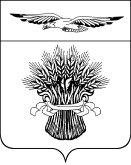 АДМИНИСТРАЦИЯ  МУНИЦИПАЛЬНОГО ОБРАЗОВАНИЯАДАМОВСКИЙ  РАЙОН ОРЕНБУРГСКОЙ  ОБЛАСТИПОСТАНОВЛЕНИЕПриложение к постановлению администрации муниципального образованияАдамовский район от_________________№________Приложение к постановлению администрации муниципального образования Адамовский район от 30.12.2022 № 1122-п Куратор муниципальной программы Елохина Ольга Николаевна  - исполняющая обязанности заместителя главы администрации по социальным вопросамОтветственный исполнитель муниципальной программыОтдел культуры администрации муниципального образования Адамовский район (далее – отдел культуры)Период реализации муниципальной программы 2023-2030 годаЦель муниципальной программы Сохранение и развитие культурного потенциала и культурного наследия Адамовского районаНаправления -Объёмы бюджетных ассигнований муниципальной программы, в том числе по годам реализации664 056,65 тыс. рублей, в том числе:2023 год  75 904,40тыс. руб. 2024 год  76 101,40 тыс. руб.2025 год  71 150,10 тыс. руб.2026 год  88 143,15 тыс. руб. 2027 год  88 189,4 тыс. руб.2028 год  88 189,4 тыс. руб.2029 год  88 189,4тыс. руб. 2030 год  88 189,4 тыс. руб.Влияние на достижение национальных целей развития Российской Федерации1.Обеспечение учреждений культуры и искусства инструментами и оборудованием2. Создание и реконструкция культурно-досуговых учреждений3. Создание модельных муниципальных библиотек4. Увеличение числа посещений учреждений культурыСвязь с комплексной программой-№ п/пНаименование показателяЕдиница измеренияБазовое значениеЗначения показателейЗначения показателейЗначения показателейЗначения показателейЗначения показателейЗначения показателейЗначения показателейЗначения показателейОтветственный за достижение показателя Информационная системаСвязь с комплексной программой№ п/пНаименование показателяЕдиница измеренияБазовое значение20232024202520262027202820292030Ответственный за достижение показателя Информационная системаСвязь с комплексной программой123456789101112131415Цель муниципальной программы «Развитие культуры Адамовского района» -   Сохранение и развитие культурного потенциала и культурного наследия Адамовского районаЦель муниципальной программы «Развитие культуры Адамовского района» -   Сохранение и развитие культурного потенциала и культурного наследия Адамовского районаЦель муниципальной программы «Развитие культуры Адамовского района» -   Сохранение и развитие культурного потенциала и культурного наследия Адамовского районаЦель муниципальной программы «Развитие культуры Адамовского района» -   Сохранение и развитие культурного потенциала и культурного наследия Адамовского районаЦель муниципальной программы «Развитие культуры Адамовского района» -   Сохранение и развитие культурного потенциала и культурного наследия Адамовского районаЦель муниципальной программы «Развитие культуры Адамовского района» -   Сохранение и развитие культурного потенциала и культурного наследия Адамовского районаЦель муниципальной программы «Развитие культуры Адамовского района» -   Сохранение и развитие культурного потенциала и культурного наследия Адамовского районаЦель муниципальной программы «Развитие культуры Адамовского района» -   Сохранение и развитие культурного потенциала и культурного наследия Адамовского районаЦель муниципальной программы «Развитие культуры Адамовского района» -   Сохранение и развитие культурного потенциала и культурного наследия Адамовского районаЦель муниципальной программы «Развитие культуры Адамовского района» -   Сохранение и развитие культурного потенциала и культурного наследия Адамовского районаЦель муниципальной программы «Развитие культуры Адамовского района» -   Сохранение и развитие культурного потенциала и культурного наследия Адамовского районаЦель муниципальной программы «Развитие культуры Адамовского района» -   Сохранение и развитие культурного потенциала и культурного наследия Адамовского районаЦель муниципальной программы «Развитие культуры Адамовского района» -   Сохранение и развитие культурного потенциала и культурного наследия Адамовского районаЦель муниципальной программы «Развитие культуры Адамовского района» -   Сохранение и развитие культурного потенциала и культурного наследия Адамовского районаЦель муниципальной программы «Развитие культуры Адамовского района» -   Сохранение и развитие культурного потенциала и культурного наследия Адамовского района1.Количество отремонтированных объектов культуры, либо получивших современное музыкальное оборудование и инструментыед.011------Отдел культуры--2.Количество объектов культуры, единицед.303030303030303030Отдел культуры--3.Количество культурно- досуговых мероприятий, концертов, спектаклей, фестивалей, конкурсов, выступленийед.300030003000300030003000300030003000Отдел культуры--4.Количество посещений культурно-досуговых мероприятий в культурно-досуговых учрежденияхтыс. чел.168,3200,2247,3336,5340345350355360Отдел культуры--5.Количество участников клубных формированийчел.247124712471247124712471247124712471Отдел культуры--6.Количество этнонациональных мероприятийед.181818181818181818Отдел культуры--7.Количество посетителей этнонациональных мероприятийчел.248024802480248024802480248024802480Отдел культуры8.Уровень соотношений заработной платы работников муниципальных учреждений культуры к средней заработной плате наемных работников в организациях, у индивидуальных предпринимателей и физических лиц (к среднемесячному доходу трудовой деятельности)%87,287,287,287,287,287,287,287,287,2Отдел культуры МУК ЦБУ (центр бюджетного учета и отчетности)9.Количество посетителей на киносеансахчел.5,46,06,56,66,76,86,97,07,1Отдел культуры10.Количество объектов дополнительного образования детейед.111111111Отдел культуры11.Среднегодовое  количество учащихсячел.128128128128128128128128128Отдел культуры12.Количество проведенных внеклассных  и концертно –просветительных мероприятийед.565656565656565656Отдел культуры13.Количество посещений внеклассных  и концертно –просветительных мероприятийтыс.чел.0,60,80,91,151,281,41,51,61,7Отдел культуры14.Уровень соотношений заработной платы работников муниципальных учреждений дополнительного образования к средней заработной плате наемных работников в организациях, у индивидуальных предпринимателей и физических лиц (к среднемесячному доходу от трудовой деятельности)%107,1107,1107,1107,1107,1107,1107,1107,1107,1Отдел культуры МУК ЦБУ (центр бюджетного учета и отчетности)15.Доля учащихся, занимающихся по предпрофессиональным программам, к общему числу учащихся%556060606060606060Отдел культуры16.Количество объектов культурыед.111111111Отдел культуры17.Количество экскурсийед.150150150150150150150150150Отдел культуры18.Количество культурно-образовательных мероприятийед.404142434445454545Отдел культуры19.Количество массовых мероприятийед.222222222Отдел культуры20.Количество выставокед.131415151515151515Отдел культуры21.Количество посещений музеятыс. чел.9,910,010,110,210,310,310,310,310,3Отдел культуры22.Количество библиотекед.161616161616161616Отдел культуры23.Количество проведенных мероприятий (в библиотеках)ед.900900900900900900900900900Отдел культуры24.Количество посещений библиотекТыс. чел.166,5178,6213,5281,6290295300305310Отдел культуры25.Уровень соотношений заработной платы работников муниципальных учреждений культуры к средней заработной плате наемных работников в организациях, у индивидуальных предпринимателей и физических лиц (к среднемесячному доходу от трудовой деятельности)%87,287,287,287,287,287,287,287,287,2Отдел культуры МУК ЦБУ (центр бюджетного учета и отчетности)26Комплектование книжных фондовЕд.010000000Отдел культуры27.Бесперебойность работы газовых котельных%100100100100100100100100100Отдел культуры28.Проведение проверок, обследований технического состояния зданий, оборудования.санитарно-бытовых помещений%100100100100100100100100100Отдел культуры29.Обеспечение транспортными средствами учреждения культурыед.444444444Отдел культуры30.Обеспеченность учреждений культуры индивидуальными средствами пожаротушения (огнетушители)%100100100100100100100100100Отдел культуры31.Проведение проверок, обследований пожарных выходов, путей эвакуации людей при пожаре и исправности средств пожаротушения%100100100100100100100100100Отдел культуры32.Процент выполнения мероприятий, направленных на координацию работы и организационное сопровождение учреждений культуры.%100100100100100100100100100Отдел культуры33.Количество учреждений культурно-досугового типа, получившихобеспечение развития и укрепления материально-технической базы домов культуры в населенных пунктах с числом жителей до 50 тысяч человекед.110000000Отдел культуры34.Количество участников мероприятий в муниципальных домах культурытыс. чел.168,3200,2247,3336,5340345350355360Отдел культуры--№ п/пЗадачи структурного элементаЗадачи структурного элементаЗадачи структурного элементаЗадачи структурного элементаКраткое описание ожидаемых эффектов от реализации задачи структурного элементаКраткое описание ожидаемых эффектов от реализации задачи структурного элементаКраткое описание ожидаемых эффектов от реализации задачи структурного элементаКраткое описание ожидаемых эффектов от реализации задачи структурного элементаКраткое описание ожидаемых эффектов от реализации задачи структурного элементаКраткое описание ожидаемых эффектов от реализации задачи структурного элементаКраткое описание ожидаемых эффектов от реализации задачи структурного элементаКраткое описание ожидаемых эффектов от реализации задачи структурного элементаКраткое описание ожидаемых эффектов от реализации задачи структурного элементаКраткое описание ожидаемых эффектов от реализации задачи структурного элементаКраткое описание ожидаемых эффектов от реализации задачи структурного элементаСвязь с показателями122223333333333341.Региональный проект «Культурная среда»Региональный проект «Культурная среда»Региональный проект «Культурная среда»Региональный проект «Культурная среда»Региональный проект «Культурная среда»Региональный проект «Культурная среда»Региональный проект «Культурная среда»Региональный проект «Культурная среда»Региональный проект «Культурная среда»Региональный проект «Культурная среда»Региональный проект «Культурная среда»Региональный проект «Культурная среда»Региональный проект «Культурная среда»Региональный проект «Культурная среда»Региональный проект «Культурная среда»Региональный проект «Культурная среда»Ответственный за исполнение –  Вице-губернатор – заместитель председателя Правительства Оренбургской области по социальной политике Ответственный за исполнение –  Вице-губернатор – заместитель председателя Правительства Оренбургской области по социальной политике Ответственный за исполнение –  Вице-губернатор – заместитель председателя Правительства Оренбургской области по социальной политике Ответственный за исполнение –  Вице-губернатор – заместитель председателя Правительства Оренбургской области по социальной политике Ответственный за исполнение –  Вице-губернатор – заместитель председателя Правительства Оренбургской области по социальной политике Срок реализации (2023-2030 гг.)Срок реализации (2023-2030 гг.)Срок реализации (2023-2030 гг.)Срок реализации (2023-2030 гг.)Срок реализации (2023-2030 гг.)Срок реализации (2023-2030 гг.)Срок реализации (2023-2030 гг.)Срок реализации (2023-2030 гг.)Срок реализации (2023-2030 гг.)Срок реализации (2023-2030 гг.)Срок реализации (2023-2030 гг.)1.1Задача – капитальный ремонт, а так же оснащение современным оборудованием и музыкальными инструментами учреждения культурыЗадача – капитальный ремонт, а так же оснащение современным оборудованием и музыкальными инструментами учреждения культурыЗадача – капитальный ремонт, а так же оснащение современным оборудованием и музыкальными инструментами учреждения культурыЗадача – капитальный ремонт, а так же оснащение современным оборудованием и музыкальными инструментами учреждения культурыСоздание условий для качественного выполнения национального проекта, улучшение условий работы и повышение качества проводимых мероприятий и оказываемых услугСоздание условий для качественного выполнения национального проекта, улучшение условий работы и повышение качества проводимых мероприятий и оказываемых услугСоздание условий для качественного выполнения национального проекта, улучшение условий работы и повышение качества проводимых мероприятий и оказываемых услугСоздание условий для качественного выполнения национального проекта, улучшение условий работы и повышение качества проводимых мероприятий и оказываемых услугСоздание условий для качественного выполнения национального проекта, улучшение условий работы и повышение качества проводимых мероприятий и оказываемых услугСоздание условий для качественного выполнения национального проекта, улучшение условий работы и повышение качества проводимых мероприятий и оказываемых услугСоздание условий для качественного выполнения национального проекта, улучшение условий работы и повышение качества проводимых мероприятий и оказываемых услугСоздание условий для качественного выполнения национального проекта, улучшение условий работы и повышение качества проводимых мероприятий и оказываемых услугСоздание условий для качественного выполнения национального проекта, улучшение условий работы и повышение качества проводимых мероприятий и оказываемых услугСоздание условий для качественного выполнения национального проекта, улучшение условий работы и повышение качества проводимых мероприятий и оказываемых услугСоздание условий для качественного выполнения национального проекта, улучшение условий работы и повышение качества проводимых мероприятий и оказываемых услуг1. Количество отремонтированных объектов культуры, либо получивших современное музыкальное оборудование и инструменты. 2. Количество объектов культуры культурно-досугового типа. 2.Комплекс процессных мероприятий «Организация досуга населения, проведения мероприятий, сохранение, использование и популяризация культурного наследия, местного и традиционного творчества»Комплекс процессных мероприятий «Организация досуга населения, проведения мероприятий, сохранение, использование и популяризация культурного наследия, местного и традиционного творчества»Комплекс процессных мероприятий «Организация досуга населения, проведения мероприятий, сохранение, использование и популяризация культурного наследия, местного и традиционного творчества»Комплекс процессных мероприятий «Организация досуга населения, проведения мероприятий, сохранение, использование и популяризация культурного наследия, местного и традиционного творчества»Комплекс процессных мероприятий «Организация досуга населения, проведения мероприятий, сохранение, использование и популяризация культурного наследия, местного и традиционного творчества»Комплекс процессных мероприятий «Организация досуга населения, проведения мероприятий, сохранение, использование и популяризация культурного наследия, местного и традиционного творчества»Комплекс процессных мероприятий «Организация досуга населения, проведения мероприятий, сохранение, использование и популяризация культурного наследия, местного и традиционного творчества»Комплекс процессных мероприятий «Организация досуга населения, проведения мероприятий, сохранение, использование и популяризация культурного наследия, местного и традиционного творчества»Комплекс процессных мероприятий «Организация досуга населения, проведения мероприятий, сохранение, использование и популяризация культурного наследия, местного и традиционного творчества»Комплекс процессных мероприятий «Организация досуга населения, проведения мероприятий, сохранение, использование и популяризация культурного наследия, местного и традиционного творчества»Комплекс процессных мероприятий «Организация досуга населения, проведения мероприятий, сохранение, использование и популяризация культурного наследия, местного и традиционного творчества»Комплекс процессных мероприятий «Организация досуга населения, проведения мероприятий, сохранение, использование и популяризация культурного наследия, местного и традиционного творчества»Комплекс процессных мероприятий «Организация досуга населения, проведения мероприятий, сохранение, использование и популяризация культурного наследия, местного и традиционного творчества»Комплекс процессных мероприятий «Организация досуга населения, проведения мероприятий, сохранение, использование и популяризация культурного наследия, местного и традиционного творчества»Комплекс процессных мероприятий «Организация досуга населения, проведения мероприятий, сохранение, использование и популяризация культурного наследия, местного и традиционного творчества»Комплекс процессных мероприятий «Организация досуга населения, проведения мероприятий, сохранение, использование и популяризация культурного наследия, местного и традиционного творчества»Ответственный за исполнение – МБУК «РДК «Целинник», МБУК «ЦКС»Ответственный за исполнение – МБУК «РДК «Целинник», МБУК «ЦКС»Ответственный за исполнение – МБУК «РДК «Целинник», МБУК «ЦКС»Ответственный за исполнение – МБУК «РДК «Целинник», МБУК «ЦКС»Ответственный за исполнение – МБУК «РДК «Целинник», МБУК «ЦКС»-----------2.1Задача – создание условий для организации досуга населения, сохранение и описание объектов нематериального культурного наследия, популяризация народного творчества.Задача – создание условий для организации досуга населения, сохранение и описание объектов нематериального культурного наследия, популяризация народного творчества.Задача – создание условий для организации досуга населения, сохранение и описание объектов нематериального культурного наследия, популяризация народного творчества.Задача – создание условий для организации досуга населения, сохранение и описание объектов нематериального культурного наследия, популяризация народного творчества.Недопущение снижения количества проводимых концертов, спектаклей, постановок, увеличение числа посещений культурно-массовых мероприятий, сохранение численности участников клубных формирований, привлечение новых участников художественной самодеятельности, патриотическое воспитание молодежи, привлечение молодежи для участия в мероприятиях.Недопущение снижения количества проводимых концертов, спектаклей, постановок, увеличение числа посещений культурно-массовых мероприятий, сохранение численности участников клубных формирований, привлечение новых участников художественной самодеятельности, патриотическое воспитание молодежи, привлечение молодежи для участия в мероприятиях.Недопущение снижения количества проводимых концертов, спектаклей, постановок, увеличение числа посещений культурно-массовых мероприятий, сохранение численности участников клубных формирований, привлечение новых участников художественной самодеятельности, патриотическое воспитание молодежи, привлечение молодежи для участия в мероприятиях.Недопущение снижения количества проводимых концертов, спектаклей, постановок, увеличение числа посещений культурно-массовых мероприятий, сохранение численности участников клубных формирований, привлечение новых участников художественной самодеятельности, патриотическое воспитание молодежи, привлечение молодежи для участия в мероприятиях.Недопущение снижения количества проводимых концертов, спектаклей, постановок, увеличение числа посещений культурно-массовых мероприятий, сохранение численности участников клубных формирований, привлечение новых участников художественной самодеятельности, патриотическое воспитание молодежи, привлечение молодежи для участия в мероприятиях.Недопущение снижения количества проводимых концертов, спектаклей, постановок, увеличение числа посещений культурно-массовых мероприятий, сохранение численности участников клубных формирований, привлечение новых участников художественной самодеятельности, патриотическое воспитание молодежи, привлечение молодежи для участия в мероприятиях.Недопущение снижения количества проводимых концертов, спектаклей, постановок, увеличение числа посещений культурно-массовых мероприятий, сохранение численности участников клубных формирований, привлечение новых участников художественной самодеятельности, патриотическое воспитание молодежи, привлечение молодежи для участия в мероприятиях.Недопущение снижения количества проводимых концертов, спектаклей, постановок, увеличение числа посещений культурно-массовых мероприятий, сохранение численности участников клубных формирований, привлечение новых участников художественной самодеятельности, патриотическое воспитание молодежи, привлечение молодежи для участия в мероприятиях.Недопущение снижения количества проводимых концертов, спектаклей, постановок, увеличение числа посещений культурно-массовых мероприятий, сохранение численности участников клубных формирований, привлечение новых участников художественной самодеятельности, патриотическое воспитание молодежи, привлечение молодежи для участия в мероприятиях.Недопущение снижения количества проводимых концертов, спектаклей, постановок, увеличение числа посещений культурно-массовых мероприятий, сохранение численности участников клубных формирований, привлечение новых участников художественной самодеятельности, патриотическое воспитание молодежи, привлечение молодежи для участия в мероприятиях.Недопущение снижения количества проводимых концертов, спектаклей, постановок, увеличение числа посещений культурно-массовых мероприятий, сохранение численности участников клубных формирований, привлечение новых участников художественной самодеятельности, патриотическое воспитание молодежи, привлечение молодежи для участия в мероприятиях.1. Количество культурно- досуговых мероприятий, концертов, спектаклей, фестивалей, конкурсов, выступлений.2. Количество посещений культурно-досуговых мероприятий в культурно-досуговых учреждениях.3. Количество участников клубных формирований.4. Количество этнонациональных мероприятий.5. Количество посетителей этнонациональных мероприятий.6. Уровень соотношений заработной платы работников муниципальных учреждений культуры к средней заработной плате наемных работников в организациях, у индивидуальных предпринимателей и физических лиц (к среднемесячному доходу от трудовой деятельности).3.Комплекс процессных мероприятий «Проведение зрелищных культурно – массовых мероприятий с использованием возможностей киновидеосервиса и организация досуга»Комплекс процессных мероприятий «Проведение зрелищных культурно – массовых мероприятий с использованием возможностей киновидеосервиса и организация досуга»Комплекс процессных мероприятий «Проведение зрелищных культурно – массовых мероприятий с использованием возможностей киновидеосервиса и организация досуга»Комплекс процессных мероприятий «Проведение зрелищных культурно – массовых мероприятий с использованием возможностей киновидеосервиса и организация досуга»Комплекс процессных мероприятий «Проведение зрелищных культурно – массовых мероприятий с использованием возможностей киновидеосервиса и организация досуга»Комплекс процессных мероприятий «Проведение зрелищных культурно – массовых мероприятий с использованием возможностей киновидеосервиса и организация досуга»Комплекс процессных мероприятий «Проведение зрелищных культурно – массовых мероприятий с использованием возможностей киновидеосервиса и организация досуга»Комплекс процессных мероприятий «Проведение зрелищных культурно – массовых мероприятий с использованием возможностей киновидеосервиса и организация досуга»Комплекс процессных мероприятий «Проведение зрелищных культурно – массовых мероприятий с использованием возможностей киновидеосервиса и организация досуга»Комплекс процессных мероприятий «Проведение зрелищных культурно – массовых мероприятий с использованием возможностей киновидеосервиса и организация досуга»Комплекс процессных мероприятий «Проведение зрелищных культурно – массовых мероприятий с использованием возможностей киновидеосервиса и организация досуга»Комплекс процессных мероприятий «Проведение зрелищных культурно – массовых мероприятий с использованием возможностей киновидеосервиса и организация досуга»Комплекс процессных мероприятий «Проведение зрелищных культурно – массовых мероприятий с использованием возможностей киновидеосервиса и организация досуга»Комплекс процессных мероприятий «Проведение зрелищных культурно – массовых мероприятий с использованием возможностей киновидеосервиса и организация досуга»Комплекс процессных мероприятий «Проведение зрелищных культурно – массовых мероприятий с использованием возможностей киновидеосервиса и организация досуга»Комплекс процессных мероприятий «Проведение зрелищных культурно – массовых мероприятий с использованием возможностей киновидеосервиса и организация досуга»3.1Ответственный за исполнение –  МБУК РЦКиД «ВосходОтветственный за исполнение –  МБУК РЦКиД «ВосходОтветственный за исполнение –  МБУК РЦКиД «ВосходОтветственный за исполнение –  МБУК РЦКиД «ВосходОтветственный за исполнение –  МБУК РЦКиД «ВосходОтветственный за исполнение –  МБУК РЦКиД «ВосходОтветственный за исполнение –  МБУК РЦКиД «ВосходОтветственный за исполнение –  МБУК РЦКиД «ВосходОтветственный за исполнение –  МБУК РЦКиД «ВосходОтветственный за исполнение –  МБУК РЦКиД «Восход------3.2Задача – создание условий для посещения кинотеатра, использование новых форм организации досуга с использованием кино-видеооборудованияЗадача – создание условий для посещения кинотеатра, использование новых форм организации досуга с использованием кино-видеооборудованияЗадача – создание условий для посещения кинотеатра, использование новых форм организации досуга с использованием кино-видеооборудованияЗадача – создание условий для посещения кинотеатра, использование новых форм организации досуга с использованием кино-видеооборудованияУвеличение числа посещений кинотеатраУвеличение числа посещений кинотеатраУвеличение числа посещений кинотеатраУвеличение числа посещений кинотеатраУвеличение числа посещений кинотеатраУвеличение числа посещений кинотеатраУвеличение числа посещений кинотеатраУвеличение числа посещений кинотеатраУвеличение числа посещений кинотеатраУвеличение числа посещений кинотеатраУвеличение числа посещений кинотеатра1. Количество посетителей на киносеансах4.Комплекс процессных мероприятий  «Развитие учреждений дополнительного образования детей»Комплекс процессных мероприятий  «Развитие учреждений дополнительного образования детей»Комплекс процессных мероприятий  «Развитие учреждений дополнительного образования детей»Комплекс процессных мероприятий  «Развитие учреждений дополнительного образования детей»Комплекс процессных мероприятий  «Развитие учреждений дополнительного образования детей»Комплекс процессных мероприятий  «Развитие учреждений дополнительного образования детей»Комплекс процессных мероприятий  «Развитие учреждений дополнительного образования детей»Комплекс процессных мероприятий  «Развитие учреждений дополнительного образования детей»Комплекс процессных мероприятий  «Развитие учреждений дополнительного образования детей»Комплекс процессных мероприятий  «Развитие учреждений дополнительного образования детей»Комплекс процессных мероприятий  «Развитие учреждений дополнительного образования детей»Комплекс процессных мероприятий  «Развитие учреждений дополнительного образования детей»Комплекс процессных мероприятий  «Развитие учреждений дополнительного образования детей»Комплекс процессных мероприятий  «Развитие учреждений дополнительного образования детей»Комплекс процессных мероприятий  «Развитие учреждений дополнительного образования детей»Комплекс процессных мероприятий  «Развитие учреждений дополнительного образования детей»4.1Ответственный за исполнение –  МБУ ДО «Детская школа искусств»Ответственный за исполнение –  МБУ ДО «Детская школа искусств»Ответственный за исполнение –  МБУ ДО «Детская школа искусств»Ответственный за исполнение –  МБУ ДО «Детская школа искусств»Ответственный за исполнение –  МБУ ДО «Детская школа искусств»Ответственный за исполнение –  МБУ ДО «Детская школа искусств»Ответственный за исполнение –  МБУ ДО «Детская школа искусств»Ответственный за исполнение –  МБУ ДО «Детская школа искусств»Ответственный за исполнение –  МБУ ДО «Детская школа искусств»-------4.2Задача - Обеспечение равного доступа к услугам дополнительного образования детей независимо от их места жительства, состояния здоровья и социально-экономического положения их семей.Задача - Обеспечение равного доступа к услугам дополнительного образования детей независимо от их места жительства, состояния здоровья и социально-экономического положения их семей.Задача - Обеспечение равного доступа к услугам дополнительного образования детей независимо от их места жительства, состояния здоровья и социально-экономического положения их семей.Задача - Обеспечение равного доступа к услугам дополнительного образования детей независимо от их места жительства, состояния здоровья и социально-экономического положения их семей.Обеспечение качества образования в сфере культуры и искусства, поддержка молодых дарованийОбеспечение качества образования в сфере культуры и искусства, поддержка молодых дарованийОбеспечение качества образования в сфере культуры и искусства, поддержка молодых дарованийОбеспечение качества образования в сфере культуры и искусства, поддержка молодых дарованийОбеспечение качества образования в сфере культуры и искусства, поддержка молодых дарованийОбеспечение качества образования в сфере культуры и искусства, поддержка молодых дарованийОбеспечение качества образования в сфере культуры и искусства, поддержка молодых дарованийОбеспечение качества образования в сфере культуры и искусства, поддержка молодых дарованийОбеспечение качества образования в сфере культуры и искусства, поддержка молодых дарованийОбеспечение качества образования в сфере культуры и искусства, поддержка молодых дарованийОбеспечение качества образования в сфере культуры и искусства, поддержка молодых дарований1.Количество объектов дополнительного образования детей.2.Среднегодовое  количество учащихся.3. Количество проведенных внеклассных  и концертно –просветительных мероприятий4. Количество посещений внеклассных  и концертно –просветительных мероприятий.5. Уровень соотношений заработной платы работников муниципальных учреждений дополнительного образования6. Доля учащихся, занимающихся по предпрофессиональным программам, к общему числу учащихся.5.Комплекс процессных мероприятий  «Создание условий для обеспечения доступности и сохранности музейных фондов»Комплекс процессных мероприятий  «Создание условий для обеспечения доступности и сохранности музейных фондов»Комплекс процессных мероприятий  «Создание условий для обеспечения доступности и сохранности музейных фондов»Комплекс процессных мероприятий  «Создание условий для обеспечения доступности и сохранности музейных фондов»Комплекс процессных мероприятий  «Создание условий для обеспечения доступности и сохранности музейных фондов»Комплекс процессных мероприятий  «Создание условий для обеспечения доступности и сохранности музейных фондов»Комплекс процессных мероприятий  «Создание условий для обеспечения доступности и сохранности музейных фондов»Комплекс процессных мероприятий  «Создание условий для обеспечения доступности и сохранности музейных фондов»Комплекс процессных мероприятий  «Создание условий для обеспечения доступности и сохранности музейных фондов»Комплекс процессных мероприятий  «Создание условий для обеспечения доступности и сохранности музейных фондов»Комплекс процессных мероприятий  «Создание условий для обеспечения доступности и сохранности музейных фондов»Комплекс процессных мероприятий  «Создание условий для обеспечения доступности и сохранности музейных фондов»Комплекс процессных мероприятий  «Создание условий для обеспечения доступности и сохранности музейных фондов»Комплекс процессных мероприятий  «Создание условий для обеспечения доступности и сохранности музейных фондов»Комплекс процессных мероприятий  «Создание условий для обеспечения доступности и сохранности музейных фондов»Комплекс процессных мероприятий  «Создание условий для обеспечения доступности и сохранности музейных фондов»5.1Ответственный –  МБУК «Народный музей» Ответственный –  МБУК «Народный музей» Ответственный –  МБУК «Народный музей» Ответственный –  МБУК «Народный музей» Ответственный –  МБУК «Народный музей» Ответственный –  МБУК «Народный музей» Ответственный –  МБУК «Народный музей» Ответственный –  МБУК «Народный музей» Ответственный –  МБУК «Народный музей» Ответственный –  МБУК «Народный музей» ------5.2Задача – совершенствование музейной деятельностиЗадача – совершенствование музейной деятельностиЗадача – совершенствование музейной деятельностиСоздание экспозиций (выставок) музеев, организация выездных выставок в стационаре, формирование, учет, изучение, обеспечение физического сохранения и безопасности музейных предметов.Создание экспозиций (выставок) музеев, организация выездных выставок в стационаре, формирование, учет, изучение, обеспечение физического сохранения и безопасности музейных предметов.Создание экспозиций (выставок) музеев, организация выездных выставок в стационаре, формирование, учет, изучение, обеспечение физического сохранения и безопасности музейных предметов.Создание экспозиций (выставок) музеев, организация выездных выставок в стационаре, формирование, учет, изучение, обеспечение физического сохранения и безопасности музейных предметов.Создание экспозиций (выставок) музеев, организация выездных выставок в стационаре, формирование, учет, изучение, обеспечение физического сохранения и безопасности музейных предметов.Создание экспозиций (выставок) музеев, организация выездных выставок в стационаре, формирование, учет, изучение, обеспечение физического сохранения и безопасности музейных предметов.Создание экспозиций (выставок) музеев, организация выездных выставок в стационаре, формирование, учет, изучение, обеспечение физического сохранения и безопасности музейных предметов.Создание экспозиций (выставок) музеев, организация выездных выставок в стационаре, формирование, учет, изучение, обеспечение физического сохранения и безопасности музейных предметов.Создание экспозиций (выставок) музеев, организация выездных выставок в стационаре, формирование, учет, изучение, обеспечение физического сохранения и безопасности музейных предметов.Создание экспозиций (выставок) музеев, организация выездных выставок в стационаре, формирование, учет, изучение, обеспечение физического сохранения и безопасности музейных предметов.Создание экспозиций (выставок) музеев, организация выездных выставок в стационаре, формирование, учет, изучение, обеспечение физического сохранения и безопасности музейных предметов.1.Количество объектов культуры в музейной сфере.2. Количество экскурсий.3. Количество культурно-образовательных мероприятий.4. Количество массовых мероприятий (в музее).5. Количество выставок.6. Количество посещений музея.1.Количество объектов культуры в музейной сфере.2. Количество экскурсий.3. Количество культурно-образовательных мероприятий.4. Количество массовых мероприятий (в музее).5. Количество выставок.6. Количество посещений музея.6.Комплекс процессных мероприятий  «Развитие библиотечного дела»Комплекс процессных мероприятий  «Развитие библиотечного дела»Комплекс процессных мероприятий  «Развитие библиотечного дела»Комплекс процессных мероприятий  «Развитие библиотечного дела»Комплекс процессных мероприятий  «Развитие библиотечного дела»Комплекс процессных мероприятий  «Развитие библиотечного дела»Комплекс процессных мероприятий  «Развитие библиотечного дела»Комплекс процессных мероприятий  «Развитие библиотечного дела»Комплекс процессных мероприятий  «Развитие библиотечного дела»Комплекс процессных мероприятий  «Развитие библиотечного дела»Комплекс процессных мероприятий  «Развитие библиотечного дела»Комплекс процессных мероприятий  «Развитие библиотечного дела»Комплекс процессных мероприятий  «Развитие библиотечного дела»Комплекс процессных мероприятий  «Развитие библиотечного дела»Комплекс процессных мероприятий  «Развитие библиотечного дела»Комплекс процессных мероприятий  «Развитие библиотечного дела»6.1Ответственный – МБУК «МЦБС»Ответственный – МБУК «МЦБС»Ответственный – МБУК «МЦБС»Ответственный – МБУК «МЦБС»Ответственный – МБУК «МЦБС»Ответственный – МБУК «МЦБС»Ответственный – МБУК «МЦБС»Ответственный – МБУК «МЦБС»--------6.2Задача -  обеспечение современных условий для информационно- библиотечного обслуживания населения района; модернизация деятельности библиотекЗадача -  обеспечение современных условий для информационно- библиотечного обслуживания населения района; модернизация деятельности библиотекОрганизация библиотечного, библиографического и информационного обслуживания читателей в стационарных условиях и удаленно; увеличение числа читателейОрганизация библиотечного, библиографического и информационного обслуживания читателей в стационарных условиях и удаленно; увеличение числа читателейОрганизация библиотечного, библиографического и информационного обслуживания читателей в стационарных условиях и удаленно; увеличение числа читателейОрганизация библиотечного, библиографического и информационного обслуживания читателей в стационарных условиях и удаленно; увеличение числа читателейОрганизация библиотечного, библиографического и информационного обслуживания читателей в стационарных условиях и удаленно; увеличение числа читателейОрганизация библиотечного, библиографического и информационного обслуживания читателей в стационарных условиях и удаленно; увеличение числа читателейОрганизация библиотечного, библиографического и информационного обслуживания читателей в стационарных условиях и удаленно; увеличение числа читателейОрганизация библиотечного, библиографического и информационного обслуживания читателей в стационарных условиях и удаленно; увеличение числа читателейОрганизация библиотечного, библиографического и информационного обслуживания читателей в стационарных условиях и удаленно; увеличение числа читателейОрганизация библиотечного, библиографического и информационного обслуживания читателей в стационарных условиях и удаленно; увеличение числа читателейОрганизация библиотечного, библиографического и информационного обслуживания читателей в стационарных условиях и удаленно; увеличение числа читателей1. Количество библиотек.2. Количество проведенных мероприятий (в библиотеках).3. Количество посещений библиотек.4. Комплектование книжных фондов1. Количество библиотек.2. Количество проведенных мероприятий (в библиотеках).3. Количество посещений библиотек.4. Комплектование книжных фондов1. Количество библиотек.2. Количество проведенных мероприятий (в библиотеках).3. Количество посещений библиотек.4. Комплектование книжных фондов7.Комплекс процессных мероприятий  «Развитие хозяйственной деятельности учреждений культуры»Комплекс процессных мероприятий  «Развитие хозяйственной деятельности учреждений культуры»Комплекс процессных мероприятий  «Развитие хозяйственной деятельности учреждений культуры»Комплекс процессных мероприятий  «Развитие хозяйственной деятельности учреждений культуры»Комплекс процессных мероприятий  «Развитие хозяйственной деятельности учреждений культуры»Комплекс процессных мероприятий  «Развитие хозяйственной деятельности учреждений культуры»Комплекс процессных мероприятий  «Развитие хозяйственной деятельности учреждений культуры»Комплекс процессных мероприятий  «Развитие хозяйственной деятельности учреждений культуры»Комплекс процессных мероприятий  «Развитие хозяйственной деятельности учреждений культуры»Комплекс процессных мероприятий  «Развитие хозяйственной деятельности учреждений культуры»Комплекс процессных мероприятий  «Развитие хозяйственной деятельности учреждений культуры»Комплекс процессных мероприятий  «Развитие хозяйственной деятельности учреждений культуры»Комплекс процессных мероприятий  «Развитие хозяйственной деятельности учреждений культуры»Комплекс процессных мероприятий  «Развитие хозяйственной деятельности учреждений культуры»Комплекс процессных мероприятий  «Развитие хозяйственной деятельности учреждений культуры»Комплекс процессных мероприятий  «Развитие хозяйственной деятельности учреждений культуры»7.1Ответственный – МБУ «МТС»Ответственный – МБУ «МТС»Ответственный – МБУ «МТС»Ответственный – МБУ «МТС»Ответственный – МБУ «МТС»Ответственный – МБУ «МТС»----------7.2Задача -  укрепление материально- технической базы учреждений культуры и искусства, осуществление ремонта, осуществление мер по противопожарной безопасности учреждений культурыПолноценное функционирование зданий учреждений культуры, бесперебойность работы газовых котельных, противопожарные мероприятияПолноценное функционирование зданий учреждений культуры, бесперебойность работы газовых котельных, противопожарные мероприятияПолноценное функционирование зданий учреждений культуры, бесперебойность работы газовых котельных, противопожарные мероприятияПолноценное функционирование зданий учреждений культуры, бесперебойность работы газовых котельных, противопожарные мероприятияПолноценное функционирование зданий учреждений культуры, бесперебойность работы газовых котельных, противопожарные мероприятияПолноценное функционирование зданий учреждений культуры, бесперебойность работы газовых котельных, противопожарные мероприятияПолноценное функционирование зданий учреждений культуры, бесперебойность работы газовых котельных, противопожарные мероприятияПолноценное функционирование зданий учреждений культуры, бесперебойность работы газовых котельных, противопожарные мероприятияПолноценное функционирование зданий учреждений культуры, бесперебойность работы газовых котельных, противопожарные мероприятияПолноценное функционирование зданий учреждений культуры, бесперебойность работы газовых котельных, противопожарные мероприятияПолноценное функционирование зданий учреждений культуры, бесперебойность работы газовых котельных, противопожарные мероприятия1.Бесперебойность работы газовых котельных.2. Проведение проверок, обследований технического состояния зданий, оборудования, санитарно-бытовых помещений.3. Обеспечение транспортными средствами учреждения культуры.1.Бесперебойность работы газовых котельных.2. Проведение проверок, обследований технического состояния зданий, оборудования, санитарно-бытовых помещений.3. Обеспечение транспортными средствами учреждения культуры.1.Бесперебойность работы газовых котельных.2. Проведение проверок, обследований технического состояния зданий, оборудования, санитарно-бытовых помещений.3. Обеспечение транспортными средствами учреждения культуры.1.Бесперебойность работы газовых котельных.2. Проведение проверок, обследований технического состояния зданий, оборудования, санитарно-бытовых помещений.3. Обеспечение транспортными средствами учреждения культуры.8.Комплекс процессных мероприятий «Пожарная безопасность учреждений культуры»Комплекс процессных мероприятий «Пожарная безопасность учреждений культуры»Комплекс процессных мероприятий «Пожарная безопасность учреждений культуры»Комплекс процессных мероприятий «Пожарная безопасность учреждений культуры»Комплекс процессных мероприятий «Пожарная безопасность учреждений культуры»Комплекс процессных мероприятий «Пожарная безопасность учреждений культуры»Комплекс процессных мероприятий «Пожарная безопасность учреждений культуры»Комплекс процессных мероприятий «Пожарная безопасность учреждений культуры»Комплекс процессных мероприятий «Пожарная безопасность учреждений культуры»Комплекс процессных мероприятий «Пожарная безопасность учреждений культуры»Комплекс процессных мероприятий «Пожарная безопасность учреждений культуры»Комплекс процессных мероприятий «Пожарная безопасность учреждений культуры»Комплекс процессных мероприятий «Пожарная безопасность учреждений культуры»Комплекс процессных мероприятий «Пожарная безопасность учреждений культуры»Комплекс процессных мероприятий «Пожарная безопасность учреждений культуры»Комплекс процессных мероприятий «Пожарная безопасность учреждений культуры»8.1Ответственный – МБУ «МТС»Ответственный – МБУ «МТС»Ответственный – МБУ «МТС»Ответственный – МБУ «МТС»Ответственный – МБУ «МТС»Ответственный – МБУ «МТС»----------8.2Задача -   обеспечение учреждений культуры пожарной безопасностиПовышение пожарной безопасности объектов культуры. Предотвращение пожаров, травматизма и гибели людей на пожарах, и понижение ущерба от пожаров, Экономия на этой основе муниципальных   средств и получение социально-экономического эффектаПовышение пожарной безопасности объектов культуры. Предотвращение пожаров, травматизма и гибели людей на пожарах, и понижение ущерба от пожаров, Экономия на этой основе муниципальных   средств и получение социально-экономического эффектаПовышение пожарной безопасности объектов культуры. Предотвращение пожаров, травматизма и гибели людей на пожарах, и понижение ущерба от пожаров, Экономия на этой основе муниципальных   средств и получение социально-экономического эффектаПовышение пожарной безопасности объектов культуры. Предотвращение пожаров, травматизма и гибели людей на пожарах, и понижение ущерба от пожаров, Экономия на этой основе муниципальных   средств и получение социально-экономического эффектаПовышение пожарной безопасности объектов культуры. Предотвращение пожаров, травматизма и гибели людей на пожарах, и понижение ущерба от пожаров, Экономия на этой основе муниципальных   средств и получение социально-экономического эффектаПовышение пожарной безопасности объектов культуры. Предотвращение пожаров, травматизма и гибели людей на пожарах, и понижение ущерба от пожаров, Экономия на этой основе муниципальных   средств и получение социально-экономического эффектаПовышение пожарной безопасности объектов культуры. Предотвращение пожаров, травматизма и гибели людей на пожарах, и понижение ущерба от пожаров, Экономия на этой основе муниципальных   средств и получение социально-экономического эффектаПовышение пожарной безопасности объектов культуры. Предотвращение пожаров, травматизма и гибели людей на пожарах, и понижение ущерба от пожаров, Экономия на этой основе муниципальных   средств и получение социально-экономического эффектаПовышение пожарной безопасности объектов культуры. Предотвращение пожаров, травматизма и гибели людей на пожарах, и понижение ущерба от пожаров, Экономия на этой основе муниципальных   средств и получение социально-экономического эффектаПовышение пожарной безопасности объектов культуры. Предотвращение пожаров, травматизма и гибели людей на пожарах, и понижение ущерба от пожаров, Экономия на этой основе муниципальных   средств и получение социально-экономического эффектаПовышение пожарной безопасности объектов культуры. Предотвращение пожаров, травматизма и гибели людей на пожарах, и понижение ущерба от пожаров, Экономия на этой основе муниципальных   средств и получение социально-экономического эффекта1. Обеспеченность учреждений культуры индивидуальными средствами пожаротушения (огнетушители).2. Проведение проверок, обследований пожарных выходов, путей эвакуации людей при пожаре и исправности средств пожаротушения. 1. Обеспеченность учреждений культуры индивидуальными средствами пожаротушения (огнетушители).2. Проведение проверок, обследований пожарных выходов, путей эвакуации людей при пожаре и исправности средств пожаротушения. 1. Обеспеченность учреждений культуры индивидуальными средствами пожаротушения (огнетушители).2. Проведение проверок, обследований пожарных выходов, путей эвакуации людей при пожаре и исправности средств пожаротушения. 1. Обеспеченность учреждений культуры индивидуальными средствами пожаротушения (огнетушители).2. Проведение проверок, обследований пожарных выходов, путей эвакуации людей при пожаре и исправности средств пожаротушения. 9.Комплекс процессных мероприятий «Деятельность в сфере культуры, искусства, охраны историко-культурного наследия в соответствии с предметом и целями деятельностиКомплекс процессных мероприятий «Деятельность в сфере культуры, искусства, охраны историко-культурного наследия в соответствии с предметом и целями деятельностиКомплекс процессных мероприятий «Деятельность в сфере культуры, искусства, охраны историко-культурного наследия в соответствии с предметом и целями деятельностиКомплекс процессных мероприятий «Деятельность в сфере культуры, искусства, охраны историко-культурного наследия в соответствии с предметом и целями деятельностиКомплекс процессных мероприятий «Деятельность в сфере культуры, искусства, охраны историко-культурного наследия в соответствии с предметом и целями деятельностиКомплекс процессных мероприятий «Деятельность в сфере культуры, искусства, охраны историко-культурного наследия в соответствии с предметом и целями деятельностиКомплекс процессных мероприятий «Деятельность в сфере культуры, искусства, охраны историко-культурного наследия в соответствии с предметом и целями деятельностиКомплекс процессных мероприятий «Деятельность в сфере культуры, искусства, охраны историко-культурного наследия в соответствии с предметом и целями деятельностиКомплекс процессных мероприятий «Деятельность в сфере культуры, искусства, охраны историко-культурного наследия в соответствии с предметом и целями деятельностиКомплекс процессных мероприятий «Деятельность в сфере культуры, искусства, охраны историко-культурного наследия в соответствии с предметом и целями деятельностиКомплекс процессных мероприятий «Деятельность в сфере культуры, искусства, охраны историко-культурного наследия в соответствии с предметом и целями деятельностиКомплекс процессных мероприятий «Деятельность в сфере культуры, искусства, охраны историко-культурного наследия в соответствии с предметом и целями деятельностиКомплекс процессных мероприятий «Деятельность в сфере культуры, искусства, охраны историко-культурного наследия в соответствии с предметом и целями деятельностиКомплекс процессных мероприятий «Деятельность в сфере культуры, искусства, охраны историко-культурного наследия в соответствии с предметом и целями деятельностиКомплекс процессных мероприятий «Деятельность в сфере культуры, искусства, охраны историко-культурного наследия в соответствии с предметом и целями деятельностиКомплекс процессных мероприятий «Деятельность в сфере культуры, искусства, охраны историко-культурного наследия в соответствии с предметом и целями деятельности9.1.Ответственный – отдел культурыОтветственный – отдел культурыОтветственный – отдел культурыОтветственный – отдел культурыОтветственный – отдел культурыОтветственный – отдел культурыОтветственный – отдел культуры---------9.2.Задача  Координация работы и организационное сопровождение учреждений культуры.Целевое расходование бюджетных средств, повышение качества бухгалтерской услуги по обеспечению качественной организации и ведения бухгалтерского, налогового и статистического учета и отчетности, повышение уровня обслуживания (транспортного и хозяйственного) учреждений, повышение эффективности методических служб.Целевое расходование бюджетных средств, повышение качества бухгалтерской услуги по обеспечению качественной организации и ведения бухгалтерского, налогового и статистического учета и отчетности, повышение уровня обслуживания (транспортного и хозяйственного) учреждений, повышение эффективности методических служб.Целевое расходование бюджетных средств, повышение качества бухгалтерской услуги по обеспечению качественной организации и ведения бухгалтерского, налогового и статистического учета и отчетности, повышение уровня обслуживания (транспортного и хозяйственного) учреждений, повышение эффективности методических служб.Целевое расходование бюджетных средств, повышение качества бухгалтерской услуги по обеспечению качественной организации и ведения бухгалтерского, налогового и статистического учета и отчетности, повышение уровня обслуживания (транспортного и хозяйственного) учреждений, повышение эффективности методических служб.Целевое расходование бюджетных средств, повышение качества бухгалтерской услуги по обеспечению качественной организации и ведения бухгалтерского, налогового и статистического учета и отчетности, повышение уровня обслуживания (транспортного и хозяйственного) учреждений, повышение эффективности методических служб.Целевое расходование бюджетных средств, повышение качества бухгалтерской услуги по обеспечению качественной организации и ведения бухгалтерского, налогового и статистического учета и отчетности, повышение уровня обслуживания (транспортного и хозяйственного) учреждений, повышение эффективности методических служб.Целевое расходование бюджетных средств, повышение качества бухгалтерской услуги по обеспечению качественной организации и ведения бухгалтерского, налогового и статистического учета и отчетности, повышение уровня обслуживания (транспортного и хозяйственного) учреждений, повышение эффективности методических служб.Целевое расходование бюджетных средств, повышение качества бухгалтерской услуги по обеспечению качественной организации и ведения бухгалтерского, налогового и статистического учета и отчетности, повышение уровня обслуживания (транспортного и хозяйственного) учреждений, повышение эффективности методических служб.Целевое расходование бюджетных средств, повышение качества бухгалтерской услуги по обеспечению качественной организации и ведения бухгалтерского, налогового и статистического учета и отчетности, повышение уровня обслуживания (транспортного и хозяйственного) учреждений, повышение эффективности методических служб.Целевое расходование бюджетных средств, повышение качества бухгалтерской услуги по обеспечению качественной организации и ведения бухгалтерского, налогового и статистического учета и отчетности, повышение уровня обслуживания (транспортного и хозяйственного) учреждений, повышение эффективности методических служб.Целевое расходование бюджетных средств, повышение качества бухгалтерской услуги по обеспечению качественной организации и ведения бухгалтерского, налогового и статистического учета и отчетности, повышение уровня обслуживания (транспортного и хозяйственного) учреждений, повышение эффективности методических служб.1. Процент выполнения мероприятий, направленных на координацию работы и организационное сопровождение учреждений культуры.1. Процент выполнения мероприятий, направленных на координацию работы и организационное сопровождение учреждений культуры.1. Процент выполнения мероприятий, направленных на координацию работы и организационное сопровождение учреждений культуры.1. Процент выполнения мероприятий, направленных на координацию работы и организационное сопровождение учреждений культуры.10.Приоритетный проект "Культура малой Родины"Приоритетный проект "Культура малой Родины"Приоритетный проект "Культура малой Родины"Приоритетный проект "Культура малой Родины"Приоритетный проект "Культура малой Родины"Приоритетный проект "Культура малой Родины"Приоритетный проект "Культура малой Родины"Приоритетный проект "Культура малой Родины"Приоритетный проект "Культура малой Родины"Приоритетный проект "Культура малой Родины"Приоритетный проект "Культура малой Родины"Приоритетный проект "Культура малой Родины"Приоритетный проект "Культура малой Родины"Приоритетный проект "Культура малой Родины"Приоритетный проект "Культура малой Родины"Приоритетный проект "Культура малой Родины"Ответственный за исполнение –  Вице-губернатор – заместитель председателя Правительства Оренбургской области по социальной политике Ответственный за исполнение –  Вице-губернатор – заместитель председателя Правительства Оренбургской области по социальной политике Ответственный за исполнение –  Вице-губернатор – заместитель председателя Правительства Оренбургской области по социальной политике Ответственный за исполнение –  Вице-губернатор – заместитель председателя Правительства Оренбургской области по социальной политике Ответственный за исполнение –  Вице-губернатор – заместитель председателя Правительства Оренбургской области по социальной политике Ответственный за исполнение –  Вице-губернатор – заместитель председателя Правительства Оренбургской области по социальной политике Ответственный за исполнение –  Вице-губернатор – заместитель председателя Правительства Оренбургской области по социальной политике Ответственный за исполнение –  Вице-губернатор – заместитель председателя Правительства Оренбургской области по социальной политике Ответственный за исполнение –  Вице-губернатор – заместитель председателя Правительства Оренбургской области по социальной политике Ответственный за исполнение –  Вице-губернатор – заместитель председателя Правительства Оренбургской области по социальной политике Ответственный за исполнение –  Вице-губернатор – заместитель председателя Правительства Оренбургской области по социальной политике Срок реализации (2023-2030 гг.)Срок реализации (2023-2030 гг.)Срок реализации (2023-2030 гг.)Срок реализации (2023-2030 гг.)Срок реализации (2023-2030 гг.)10.1Задача  Укрепление материально-технической базы домов культуры, расположенных в населенных пунктах с числом жителей до 50 тысяч человек, источником финансового обеспечения которых в том числе является субсидия из федерального бюджетаСоздание условий для качественного выполнения национального проекта, улучшение условий работы и повышение качества проводимых мероприятий и оказываемых услугСоздание условий для качественного выполнения национального проекта, улучшение условий работы и повышение качества проводимых мероприятий и оказываемых услугСоздание условий для качественного выполнения национального проекта, улучшение условий работы и повышение качества проводимых мероприятий и оказываемых услугСоздание условий для качественного выполнения национального проекта, улучшение условий работы и повышение качества проводимых мероприятий и оказываемых услугСоздание условий для качественного выполнения национального проекта, улучшение условий работы и повышение качества проводимых мероприятий и оказываемых услугСоздание условий для качественного выполнения национального проекта, улучшение условий работы и повышение качества проводимых мероприятий и оказываемых услугСоздание условий для качественного выполнения национального проекта, улучшение условий работы и повышение качества проводимых мероприятий и оказываемых услугСоздание условий для качественного выполнения национального проекта, улучшение условий работы и повышение качества проводимых мероприятий и оказываемых услугСоздание условий для качественного выполнения национального проекта, улучшение условий работы и повышение качества проводимых мероприятий и оказываемых услугСоздание условий для качественного выполнения национального проекта, улучшение условий работы и повышение качества проводимых мероприятий и оказываемых услугСоздание условий для качественного выполнения национального проекта, улучшение условий работы и повышение качества проводимых мероприятий и оказываемых услуг1. Количество учреждений культурно-досугового типа, получивших обеспечение развития и укрепления материально-технической базы домов культуры в населенных пунктах с числом жителей до 50 тысяч человек2.  Количество участников мероприятий в муниципальных домах культуры1. Количество учреждений культурно-досугового типа, получивших обеспечение развития и укрепления материально-технической базы домов культуры в населенных пунктах с числом жителей до 50 тысяч человек2.  Количество участников мероприятий в муниципальных домах культуры1. Количество учреждений культурно-досугового типа, получивших обеспечение развития и укрепления материально-технической базы домов культуры в населенных пунктах с числом жителей до 50 тысяч человек2.  Количество участников мероприятий в муниципальных домах культуры1. Количество учреждений культурно-досугового типа, получивших обеспечение развития и укрепления материально-технической базы домов культуры в населенных пунктах с числом жителей до 50 тысяч человек2.  Количество участников мероприятий в муниципальных домах культурыNп/пНаименование мероприятия (результата)ХарактеристикаЕдиница измеренияБазовое значениеЗначения мероприятия (результата) по годамЗначения мероприятия (результата) по годамЗначения мероприятия (результата) по годамЗначения мероприятия (результата) по годамЗначения мероприятия (результата) по годамЗначения мероприятия (результата) по годамЗначения мероприятия (результата) по годамЗначения мероприятия (результата) по годамСвязь с комплексной программойNп/пНаименование мероприятия (результата)ХарактеристикаЕдиница измеренияБазовое значение20232024202520262027202820292030Связь с комплексной программой1234567891011121314Региональный проект «Культурная среда»Региональный проект «Культурная среда»Региональный проект «Культурная среда»Региональный проект «Культурная среда»Региональный проект «Культурная среда»Региональный проект «Культурная среда»Региональный проект «Культурная среда»Региональный проект «Культурная среда»Региональный проект «Культурная среда»Региональный проект «Культурная среда»Региональный проект «Культурная среда»Региональный проект «Культурная среда»Региональный проект «Культурная среда»Региональный проект «Культурная среда»Задача – капитальный ремонт, а так же оснащение современным оборудованием и музыкальными инструментами учреждения культурыЗадача – капитальный ремонт, а так же оснащение современным оборудованием и музыкальными инструментами учреждения культурыЗадача – капитальный ремонт, а так же оснащение современным оборудованием и музыкальными инструментами учреждения культурыЗадача – капитальный ремонт, а так же оснащение современным оборудованием и музыкальными инструментами учреждения культурыЗадача – капитальный ремонт, а так же оснащение современным оборудованием и музыкальными инструментами учреждения культурыЗадача – капитальный ремонт, а так же оснащение современным оборудованием и музыкальными инструментами учреждения культурыЗадача – капитальный ремонт, а так же оснащение современным оборудованием и музыкальными инструментами учреждения культурыЗадача – капитальный ремонт, а так же оснащение современным оборудованием и музыкальными инструментами учреждения культурыЗадача – капитальный ремонт, а так же оснащение современным оборудованием и музыкальными инструментами учреждения культурыЗадача – капитальный ремонт, а так же оснащение современным оборудованием и музыкальными инструментами учреждения культурыЗадача – капитальный ремонт, а так же оснащение современным оборудованием и музыкальными инструментами учреждения культурыЗадача – капитальный ремонт, а так же оснащение современным оборудованием и музыкальными инструментами учреждения культурыЗадача – капитальный ремонт, а так же оснащение современным оборудованием и музыкальными инструментами учреждения культуры1.Мероприятия по созданию условий для качественного выполнения национального проекта, улучшение условий работы и повышение качества проводимых мероприятий и оказываемых услугКоличество отремонтированных объектов культуры, либо получивших современное музыкальное оборудование и инструментыед.011------Комплекс процессных мероприятий «Организация досуга населения, проведения мероприятий, сохранение, использование и популяризация культурного наследия, местного и традиционного творчества»Комплекс процессных мероприятий «Организация досуга населения, проведения мероприятий, сохранение, использование и популяризация культурного наследия, местного и традиционного творчества»Комплекс процессных мероприятий «Организация досуга населения, проведения мероприятий, сохранение, использование и популяризация культурного наследия, местного и традиционного творчества»Комплекс процессных мероприятий «Организация досуга населения, проведения мероприятий, сохранение, использование и популяризация культурного наследия, местного и традиционного творчества»Комплекс процессных мероприятий «Организация досуга населения, проведения мероприятий, сохранение, использование и популяризация культурного наследия, местного и традиционного творчества»Комплекс процессных мероприятий «Организация досуга населения, проведения мероприятий, сохранение, использование и популяризация культурного наследия, местного и традиционного творчества»Комплекс процессных мероприятий «Организация досуга населения, проведения мероприятий, сохранение, использование и популяризация культурного наследия, местного и традиционного творчества»Комплекс процессных мероприятий «Организация досуга населения, проведения мероприятий, сохранение, использование и популяризация культурного наследия, местного и традиционного творчества»Комплекс процессных мероприятий «Организация досуга населения, проведения мероприятий, сохранение, использование и популяризация культурного наследия, местного и традиционного творчества»Комплекс процессных мероприятий «Организация досуга населения, проведения мероприятий, сохранение, использование и популяризация культурного наследия, местного и традиционного творчества»Комплекс процессных мероприятий «Организация досуга населения, проведения мероприятий, сохранение, использование и популяризация культурного наследия, местного и традиционного творчества»Комплекс процессных мероприятий «Организация досуга населения, проведения мероприятий, сохранение, использование и популяризация культурного наследия, местного и традиционного творчества»Комплекс процессных мероприятий «Организация досуга населения, проведения мероприятий, сохранение, использование и популяризация культурного наследия, местного и традиционного творчества»Задача – создание условий для организации досуга населения, сохранение и описание объектов нематериального культурного наследия, популяризация народного творчества.Задача – создание условий для организации досуга населения, сохранение и описание объектов нематериального культурного наследия, популяризация народного творчества.Задача – создание условий для организации досуга населения, сохранение и описание объектов нематериального культурного наследия, популяризация народного творчества.Задача – создание условий для организации досуга населения, сохранение и описание объектов нематериального культурного наследия, популяризация народного творчества.Задача – создание условий для организации досуга населения, сохранение и описание объектов нематериального культурного наследия, популяризация народного творчества.Задача – создание условий для организации досуга населения, сохранение и описание объектов нематериального культурного наследия, популяризация народного творчества.Задача – создание условий для организации досуга населения, сохранение и описание объектов нематериального культурного наследия, популяризация народного творчества.Задача – создание условий для организации досуга населения, сохранение и описание объектов нематериального культурного наследия, популяризация народного творчества.Задача – создание условий для организации досуга населения, сохранение и описание объектов нематериального культурного наследия, популяризация народного творчества.Задача – создание условий для организации досуга населения, сохранение и описание объектов нематериального культурного наследия, популяризация народного творчества.Задача – создание условий для организации досуга населения, сохранение и описание объектов нематериального культурного наследия, популяризация народного творчества.Задача – создание условий для организации досуга населения, сохранение и описание объектов нематериального культурного наследия, популяризация народного творчества.Задача – создание условий для организации досуга населения, сохранение и описание объектов нематериального культурного наследия, популяризация народного творчества.1.Мероприятия по сохранению количества культурно-досуговых учрежденийКоличество объектов культуры, единицед.3030303030303030302.Мероприятие «Недопущение снижения количества проводимых концертов, спектаклей, постановок»Количество культурно- досуговых мероприятий, концертов, спектаклей, фестивалей, конкурсов, выступленийед.3000300030003000300030003000300030003.Мероприятие «Увеличение числа посещений культурно-досуговых мероприятий в культурно-досуговых учреждениях»Количество посещений культурно-массовых мероприятий в культурно-досуговых учрежденияхтыс.чел.168,3200,2247,3336,53403453503553604.Мероприятие «Сохранение численности участников клубных формирований»Количество участников клубных формированийчел.2471247124712471247124712471247124715.Мероприятие «Сохранение количества этнонациональных мероприятий»Количество этнонациональных мероприятийед.1818181818181818186.Мероприятие «Недопущение снижения численности посещений этнонациональных мероприятий»Количество посетителей этнонациональных мероприятийчел.2480248024802480248024802480248024807.Мероприятие «Недопущение снижения уровня заработной платы творческих работников»Уровень соотношений заработной платы работников муниципальных учреждений культуры к средней заработной плате наемных работников в организациях, у индивидуальных предпринимателей и физических лиц (к среднемесячному доходу трудовой деятельности)тыс. руб.87,287,287,287,287,287,287,287,287,2Комплекс процессных мероприятий «Проведение зрелищных культурно – массовых мероприятий с использованием возможностей киновидеосервиса и организация досуга»Комплекс процессных мероприятий «Проведение зрелищных культурно – массовых мероприятий с использованием возможностей киновидеосервиса и организация досуга»Комплекс процессных мероприятий «Проведение зрелищных культурно – массовых мероприятий с использованием возможностей киновидеосервиса и организация досуга»Комплекс процессных мероприятий «Проведение зрелищных культурно – массовых мероприятий с использованием возможностей киновидеосервиса и организация досуга»Комплекс процессных мероприятий «Проведение зрелищных культурно – массовых мероприятий с использованием возможностей киновидеосервиса и организация досуга»Комплекс процессных мероприятий «Проведение зрелищных культурно – массовых мероприятий с использованием возможностей киновидеосервиса и организация досуга»Комплекс процессных мероприятий «Проведение зрелищных культурно – массовых мероприятий с использованием возможностей киновидеосервиса и организация досуга»Комплекс процессных мероприятий «Проведение зрелищных культурно – массовых мероприятий с использованием возможностей киновидеосервиса и организация досуга»Комплекс процессных мероприятий «Проведение зрелищных культурно – массовых мероприятий с использованием возможностей киновидеосервиса и организация досуга»Комплекс процессных мероприятий «Проведение зрелищных культурно – массовых мероприятий с использованием возможностей киновидеосервиса и организация досуга»Комплекс процессных мероприятий «Проведение зрелищных культурно – массовых мероприятий с использованием возможностей киновидеосервиса и организация досуга»Комплекс процессных мероприятий «Проведение зрелищных культурно – массовых мероприятий с использованием возможностей киновидеосервиса и организация досуга»Комплекс процессных мероприятий «Проведение зрелищных культурно – массовых мероприятий с использованием возможностей киновидеосервиса и организация досуга»Комплекс процессных мероприятий «Проведение зрелищных культурно – массовых мероприятий с использованием возможностей киновидеосервиса и организация досуга»Задача – создание условий для посещения кинотеатра, использование новых форм организации досуга с использованием кино-видеооборудованияЗадача – создание условий для посещения кинотеатра, использование новых форм организации досуга с использованием кино-видеооборудованияЗадача – создание условий для посещения кинотеатра, использование новых форм организации досуга с использованием кино-видеооборудованияЗадача – создание условий для посещения кинотеатра, использование новых форм организации досуга с использованием кино-видеооборудованияЗадача – создание условий для посещения кинотеатра, использование новых форм организации досуга с использованием кино-видеооборудованияЗадача – создание условий для посещения кинотеатра, использование новых форм организации досуга с использованием кино-видеооборудованияЗадача – создание условий для посещения кинотеатра, использование новых форм организации досуга с использованием кино-видеооборудованияЗадача – создание условий для посещения кинотеатра, использование новых форм организации досуга с использованием кино-видеооборудованияЗадача – создание условий для посещения кинотеатра, использование новых форм организации досуга с использованием кино-видеооборудованияЗадача – создание условий для посещения кинотеатра, использование новых форм организации досуга с использованием кино-видеооборудованияЗадача – создание условий для посещения кинотеатра, использование новых форм организации досуга с использованием кино-видеооборудованияЗадача – создание условий для посещения кинотеатра, использование новых форм организации досуга с использованием кино-видеооборудованияЗадача – создание условий для посещения кинотеатра, использование новых форм организации досуга с использованием кино-видеооборудованияЗадача – создание условий для посещения кинотеатра, использование новых форм организации досуга с использованием кино-видеооборудования1Мероприятие «Увеличение численности посещений кинотеатра»Количество посетителей на киносеансахчел.5,46,06,56,66,76,86,97,07,1Комплекс процессных мероприятий  «Развитие учреждений дополнительного образования детей»Комплекс процессных мероприятий  «Развитие учреждений дополнительного образования детей»Комплекс процессных мероприятий  «Развитие учреждений дополнительного образования детей»Комплекс процессных мероприятий  «Развитие учреждений дополнительного образования детей»Комплекс процессных мероприятий  «Развитие учреждений дополнительного образования детей»Комплекс процессных мероприятий  «Развитие учреждений дополнительного образования детей»Комплекс процессных мероприятий  «Развитие учреждений дополнительного образования детей»Комплекс процессных мероприятий  «Развитие учреждений дополнительного образования детей»Комплекс процессных мероприятий  «Развитие учреждений дополнительного образования детей»Комплекс процессных мероприятий  «Развитие учреждений дополнительного образования детей»Комплекс процессных мероприятий  «Развитие учреждений дополнительного образования детей»Комплекс процессных мероприятий  «Развитие учреждений дополнительного образования детей»Комплекс процессных мероприятий  «Развитие учреждений дополнительного образования детей»Комплекс процессных мероприятий  «Развитие учреждений дополнительного образования детей»Задача - Обеспечение равного доступа к услугам дополнительного образования детей независимо от их места жительства, состояния здоровья и социально-экономического положения их семей.Задача - Обеспечение равного доступа к услугам дополнительного образования детей независимо от их места жительства, состояния здоровья и социально-экономического положения их семей.Задача - Обеспечение равного доступа к услугам дополнительного образования детей независимо от их места жительства, состояния здоровья и социально-экономического положения их семей.Задача - Обеспечение равного доступа к услугам дополнительного образования детей независимо от их места жительства, состояния здоровья и социально-экономического положения их семей.Задача - Обеспечение равного доступа к услугам дополнительного образования детей независимо от их места жительства, состояния здоровья и социально-экономического положения их семей.Задача - Обеспечение равного доступа к услугам дополнительного образования детей независимо от их места жительства, состояния здоровья и социально-экономического положения их семей.Задача - Обеспечение равного доступа к услугам дополнительного образования детей независимо от их места жительства, состояния здоровья и социально-экономического положения их семей.Задача - Обеспечение равного доступа к услугам дополнительного образования детей независимо от их места жительства, состояния здоровья и социально-экономического положения их семей.Задача - Обеспечение равного доступа к услугам дополнительного образования детей независимо от их места жительства, состояния здоровья и социально-экономического положения их семей.Задача - Обеспечение равного доступа к услугам дополнительного образования детей независимо от их места жительства, состояния здоровья и социально-экономического положения их семей.Задача - Обеспечение равного доступа к услугам дополнительного образования детей независимо от их места жительства, состояния здоровья и социально-экономического положения их семей.Задача - Обеспечение равного доступа к услугам дополнительного образования детей независимо от их места жительства, состояния здоровья и социально-экономического положения их семей.Задача - Обеспечение равного доступа к услугам дополнительного образования детей независимо от их места жительства, состояния здоровья и социально-экономического положения их семей.Задача - Обеспечение равного доступа к услугам дополнительного образования детей независимо от их места жительства, состояния здоровья и социально-экономического положения их семей.1Мероприятие «Сохранение Детской школы искусств в структуре учреждений культуры»Количество объектов дополнительного образования детейед.1111111112Мероприятие «Сохранение численности учащихся»Среднегодовое  количество учащихсячел.1281281281281281281281281283Мероприятие «Недопущение снижения количества проводимых концертов Детской школой искусств»Количество проведенных внеклассных  и концертно –просветительных мероприятийед.5656565656565656564Мероприятие «Увеличение численности посетителей мероприятий проводимых Детской школой искусств»Количество посещений внеклассных  и концертно –просветительных мероприятийтыс.чел.0,60,80,91,151,281,41,51,61,75Мероприятие «Недопущение снижения уровня заработной платы педагогических работников»Уровень соотношений заработной платы работников муниципальных учреждений дополнительного образования к средней заработной плате наемных работников в организациях, у индивидуальных предпринимателей и физических лиц (к среднемесячному доходу от трудовой деятельности)%107,1107,1107,1107,1107,1107,1107,1107,1107,16Мероприятие «Недопущение снижения количества учащихся, занимающихся по предпрофессиональным программам»Доля учащихся, занимающихся по предпрофессиональным программам, к общему числу учащихся%556060606060606060Комплекс процессных мероприятий  «Создание условий для обеспечения доступности и сохранности музейных фондов»Комплекс процессных мероприятий  «Создание условий для обеспечения доступности и сохранности музейных фондов»Комплекс процессных мероприятий  «Создание условий для обеспечения доступности и сохранности музейных фондов»Комплекс процессных мероприятий  «Создание условий для обеспечения доступности и сохранности музейных фондов»Комплекс процессных мероприятий  «Создание условий для обеспечения доступности и сохранности музейных фондов»Комплекс процессных мероприятий  «Создание условий для обеспечения доступности и сохранности музейных фондов»Комплекс процессных мероприятий  «Создание условий для обеспечения доступности и сохранности музейных фондов»Комплекс процессных мероприятий  «Создание условий для обеспечения доступности и сохранности музейных фондов»Комплекс процессных мероприятий  «Создание условий для обеспечения доступности и сохранности музейных фондов»Комплекс процессных мероприятий  «Создание условий для обеспечения доступности и сохранности музейных фондов»Комплекс процессных мероприятий  «Создание условий для обеспечения доступности и сохранности музейных фондов»Комплекс процессных мероприятий  «Создание условий для обеспечения доступности и сохранности музейных фондов»Комплекс процессных мероприятий  «Создание условий для обеспечения доступности и сохранности музейных фондов»Комплекс процессных мероприятий  «Создание условий для обеспечения доступности и сохранности музейных фондов»Задача – совершенствование музейной деятельностиЗадача – совершенствование музейной деятельностиЗадача – совершенствование музейной деятельностиЗадача – совершенствование музейной деятельностиЗадача – совершенствование музейной деятельностиЗадача – совершенствование музейной деятельностиЗадача – совершенствование музейной деятельностиЗадача – совершенствование музейной деятельностиЗадача – совершенствование музейной деятельностиЗадача – совершенствование музейной деятельностиЗадача – совершенствование музейной деятельностиЗадача – совершенствование музейной деятельностиЗадача – совершенствование музейной деятельностиЗадача – совершенствование музейной деятельности1Мероприятие «Сохранение музея»Количество объектов культурыед.1111111112Мероприятие «Недопущение снижения количества проводимых эксукрсий»Количество экскурсийед.1501501501501501501501501503Мероприятие «Недопущение снижения количества проводимых культурно-образовательных мероприятий»Количество культурно-образовательных мероприятийед.4041424344454545454Мероприятие «Недопущение снижения количества проводимых массовых мероприятий»Количество массовых мероприятийед.2222222225Мероприятие «Недопущение снижения количества проводимых выставок»Количество выставокед.1314151515151515156Мероприятие «Увеличение числа посещений музея»Количество посещений музеятыс. чел.9,910,010,110,210,310,310,310,310,3Комплекс процессных мероприятий  «Развитие библиотечного дела»Комплекс процессных мероприятий  «Развитие библиотечного дела»Комплекс процессных мероприятий  «Развитие библиотечного дела»Комплекс процессных мероприятий  «Развитие библиотечного дела»Комплекс процессных мероприятий  «Развитие библиотечного дела»Комплекс процессных мероприятий  «Развитие библиотечного дела»Комплекс процессных мероприятий  «Развитие библиотечного дела»Комплекс процессных мероприятий  «Развитие библиотечного дела»Комплекс процессных мероприятий  «Развитие библиотечного дела»Комплекс процессных мероприятий  «Развитие библиотечного дела»Комплекс процессных мероприятий  «Развитие библиотечного дела»Комплекс процессных мероприятий  «Развитие библиотечного дела»Комплекс процессных мероприятий  «Развитие библиотечного дела»Комплекс процессных мероприятий  «Развитие библиотечного дела»Задача -  обеспечение современных условий для информационно- библиотечного обслуживания населения района; модернизация деятельности библиотекЗадача -  обеспечение современных условий для информационно- библиотечного обслуживания населения района; модернизация деятельности библиотекЗадача -  обеспечение современных условий для информационно- библиотечного обслуживания населения района; модернизация деятельности библиотекЗадача -  обеспечение современных условий для информационно- библиотечного обслуживания населения района; модернизация деятельности библиотекЗадача -  обеспечение современных условий для информационно- библиотечного обслуживания населения района; модернизация деятельности библиотекЗадача -  обеспечение современных условий для информационно- библиотечного обслуживания населения района; модернизация деятельности библиотекЗадача -  обеспечение современных условий для информационно- библиотечного обслуживания населения района; модернизация деятельности библиотекЗадача -  обеспечение современных условий для информационно- библиотечного обслуживания населения района; модернизация деятельности библиотекЗадача -  обеспечение современных условий для информационно- библиотечного обслуживания населения района; модернизация деятельности библиотекЗадача -  обеспечение современных условий для информационно- библиотечного обслуживания населения района; модернизация деятельности библиотекЗадача -  обеспечение современных условий для информационно- библиотечного обслуживания населения района; модернизация деятельности библиотекЗадача -  обеспечение современных условий для информационно- библиотечного обслуживания населения района; модернизация деятельности библиотекЗадача -  обеспечение современных условий для информационно- библиотечного обслуживания населения района; модернизация деятельности библиотекЗадача -  обеспечение современных условий для информационно- библиотечного обслуживания населения района; модернизация деятельности библиотек1Мероприятие «Сохранение библиотек»Количество библиотекед.1616161616161616162Мероприятие «Недопущение снижения проводимых в библиотеках культурно-просветительских и массовых мероприятий»Количество проведенных мероприятийед.9009009009009009009009009003Мероприятие «Увеличение числа посещений библиотек»Количество посещений библиотектыс. чел.166,5178,6213,5281,62902953003053104Мероприятие «Недопущение уровня снижения заработной платы сотрудников библиотек»Уровень соотношений заработной платы работников муниципальных учреждений культуры к средней заработной плате наемных работников в организациях, у индивидуальных предпринимателей и физических лиц (к среднемесячному доходу от трудовой деятельности)%87,287,287,287,287,287,287,287,287,25Комплектование книжных фондовПроведены мероприятия по комплектованию книжных фондов библиотек муниципальных образований и государственных общедоступных библиотек субъектов Российской ФедерацииЕд.010000000Комплекс процессных мероприятий  «Развитие хозяйственной деятельности учреждений культуры»Комплекс процессных мероприятий  «Развитие хозяйственной деятельности учреждений культуры»Комплекс процессных мероприятий  «Развитие хозяйственной деятельности учреждений культуры»Комплекс процессных мероприятий  «Развитие хозяйственной деятельности учреждений культуры»Комплекс процессных мероприятий  «Развитие хозяйственной деятельности учреждений культуры»Комплекс процессных мероприятий  «Развитие хозяйственной деятельности учреждений культуры»Комплекс процессных мероприятий  «Развитие хозяйственной деятельности учреждений культуры»Комплекс процессных мероприятий  «Развитие хозяйственной деятельности учреждений культуры»Комплекс процессных мероприятий  «Развитие хозяйственной деятельности учреждений культуры»Комплекс процессных мероприятий  «Развитие хозяйственной деятельности учреждений культуры»Комплекс процессных мероприятий  «Развитие хозяйственной деятельности учреждений культуры»Комплекс процессных мероприятий  «Развитие хозяйственной деятельности учреждений культуры»Комплекс процессных мероприятий  «Развитие хозяйственной деятельности учреждений культуры»Комплекс процессных мероприятий  «Развитие хозяйственной деятельности учреждений культуры»Задача -  укрепление материально- технической базы учреждений культуры и искусства, осуществление ремонта, осуществление мер по противопожарной безопасности учреждений культурыЗадача -  укрепление материально- технической базы учреждений культуры и искусства, осуществление ремонта, осуществление мер по противопожарной безопасности учреждений культурыЗадача -  укрепление материально- технической базы учреждений культуры и искусства, осуществление ремонта, осуществление мер по противопожарной безопасности учреждений культурыЗадача -  укрепление материально- технической базы учреждений культуры и искусства, осуществление ремонта, осуществление мер по противопожарной безопасности учреждений культурыЗадача -  укрепление материально- технической базы учреждений культуры и искусства, осуществление ремонта, осуществление мер по противопожарной безопасности учреждений культурыЗадача -  укрепление материально- технической базы учреждений культуры и искусства, осуществление ремонта, осуществление мер по противопожарной безопасности учреждений культурыЗадача -  укрепление материально- технической базы учреждений культуры и искусства, осуществление ремонта, осуществление мер по противопожарной безопасности учреждений культурыЗадача -  укрепление материально- технической базы учреждений культуры и искусства, осуществление ремонта, осуществление мер по противопожарной безопасности учреждений культурыЗадача -  укрепление материально- технической базы учреждений культуры и искусства, осуществление ремонта, осуществление мер по противопожарной безопасности учреждений культурыЗадача -  укрепление материально- технической базы учреждений культуры и искусства, осуществление ремонта, осуществление мер по противопожарной безопасности учреждений культурыЗадача -  укрепление материально- технической базы учреждений культуры и искусства, осуществление ремонта, осуществление мер по противопожарной безопасности учреждений культурыЗадача -  укрепление материально- технической базы учреждений культуры и искусства, осуществление ремонта, осуществление мер по противопожарной безопасности учреждений культурыЗадача -  укрепление материально- технической базы учреждений культуры и искусства, осуществление ремонта, осуществление мер по противопожарной безопасности учреждений культурыЗадача -  укрепление материально- технической базы учреждений культуры и искусства, осуществление ремонта, осуществление мер по противопожарной безопасности учреждений культуры1Мероприятие «Обеспечение функционирования учреждений культуры в зимний период»Бесперебойность работы газовых котельных%1001001001001001001001001002Мероприятие «Недопущение возникновений нештатных ситуаций при работе газовых котельных и учреждений культуры»Проведение проверок, обследований технического состояния зданий, оборудования, санитарно-бытовых помещений%1001001001001001001001001003Мероприятие «Возможность доставки коллективов в случае гастролей либо для участия в конкурсах, обеспечение иных хозяйственных нужд учреждений культуры»Обеспечение транспортными средствами учреждения культурыед.444444444Комплекс процессных мероприятий «Пожарная безопасность учреждений культуры»Комплекс процессных мероприятий «Пожарная безопасность учреждений культуры»Комплекс процессных мероприятий «Пожарная безопасность учреждений культуры»Комплекс процессных мероприятий «Пожарная безопасность учреждений культуры»Комплекс процессных мероприятий «Пожарная безопасность учреждений культуры»Комплекс процессных мероприятий «Пожарная безопасность учреждений культуры»Комплекс процессных мероприятий «Пожарная безопасность учреждений культуры»Комплекс процессных мероприятий «Пожарная безопасность учреждений культуры»Комплекс процессных мероприятий «Пожарная безопасность учреждений культуры»Комплекс процессных мероприятий «Пожарная безопасность учреждений культуры»Комплекс процессных мероприятий «Пожарная безопасность учреждений культуры»Комплекс процессных мероприятий «Пожарная безопасность учреждений культуры»Комплекс процессных мероприятий «Пожарная безопасность учреждений культуры»Комплекс процессных мероприятий «Пожарная безопасность учреждений культуры»Задача -   обеспечение учреждений культуры пожарной безопасностиЗадача -   обеспечение учреждений культуры пожарной безопасностиЗадача -   обеспечение учреждений культуры пожарной безопасностиЗадача -   обеспечение учреждений культуры пожарной безопасностиЗадача -   обеспечение учреждений культуры пожарной безопасностиЗадача -   обеспечение учреждений культуры пожарной безопасностиЗадача -   обеспечение учреждений культуры пожарной безопасностиЗадача -   обеспечение учреждений культуры пожарной безопасностиЗадача -   обеспечение учреждений культуры пожарной безопасностиЗадача -   обеспечение учреждений культуры пожарной безопасностиЗадача -   обеспечение учреждений культуры пожарной безопасностиЗадача -   обеспечение учреждений культуры пожарной безопасностиЗадача -   обеспечение учреждений культуры пожарной безопасностиЗадача -   обеспечение учреждений культуры пожарной безопасности1Мероприятие «Обеспечение пожарной безопасности учреждений культуры»Обеспеченность учреждений культуры индивидуальными средствами пожаротушения (огнетушители)%1001001001001001001001001002Мероприятие «Контроль соблюдения правил пожарной безопасности в учреждениях культуры»Проведение проверок, обследований пожарных выходов, путей эвакуации людей при пожаре и исправности средств пожаротушения%100100100100100100100100100Комплекс процессных мероприятий «Деятельность в сфере культуры, искусства, охраны историко-культурного наследия в соответствии с предметом и целями деятельностиКомплекс процессных мероприятий «Деятельность в сфере культуры, искусства, охраны историко-культурного наследия в соответствии с предметом и целями деятельностиКомплекс процессных мероприятий «Деятельность в сфере культуры, искусства, охраны историко-культурного наследия в соответствии с предметом и целями деятельностиКомплекс процессных мероприятий «Деятельность в сфере культуры, искусства, охраны историко-культурного наследия в соответствии с предметом и целями деятельностиКомплекс процессных мероприятий «Деятельность в сфере культуры, искусства, охраны историко-культурного наследия в соответствии с предметом и целями деятельностиКомплекс процессных мероприятий «Деятельность в сфере культуры, искусства, охраны историко-культурного наследия в соответствии с предметом и целями деятельностиКомплекс процессных мероприятий «Деятельность в сфере культуры, искусства, охраны историко-культурного наследия в соответствии с предметом и целями деятельностиКомплекс процессных мероприятий «Деятельность в сфере культуры, искусства, охраны историко-культурного наследия в соответствии с предметом и целями деятельностиКомплекс процессных мероприятий «Деятельность в сфере культуры, искусства, охраны историко-культурного наследия в соответствии с предметом и целями деятельностиКомплекс процессных мероприятий «Деятельность в сфере культуры, искусства, охраны историко-культурного наследия в соответствии с предметом и целями деятельностиКомплекс процессных мероприятий «Деятельность в сфере культуры, искусства, охраны историко-культурного наследия в соответствии с предметом и целями деятельностиКомплекс процессных мероприятий «Деятельность в сфере культуры, искусства, охраны историко-культурного наследия в соответствии с предметом и целями деятельностиКомплекс процессных мероприятий «Деятельность в сфере культуры, искусства, охраны историко-культурного наследия в соответствии с предметом и целями деятельностиЗадача  Координация работы и организационное сопровождение учреждений культурыЗадача  Координация работы и организационное сопровождение учреждений культурыЗадача  Координация работы и организационное сопровождение учреждений культурыЗадача  Координация работы и организационное сопровождение учреждений культурыЗадача  Координация работы и организационное сопровождение учреждений культурыЗадача  Координация работы и организационное сопровождение учреждений культурыЗадача  Координация работы и организационное сопровождение учреждений культурыЗадача  Координация работы и организационное сопровождение учреждений культурыЗадача  Координация работы и организационное сопровождение учреждений культурыЗадача  Координация работы и организационное сопровождение учреждений культурыЗадача  Координация работы и организационное сопровождение учреждений культурыЗадача  Координация работы и организационное сопровождение учреждений культурыЗадача  Координация работы и организационное сопровождение учреждений культуры1Мероприятия по контролю за целевым расходованием бюджетных средств, повышению качества бухгалтерской услуги по обеспечению качественной организации и ведения бухгалтерского, налогового и статистического учета и отчетности, повышению уровня обслуживания (транспортного и хозяйственного) учреждений, повышению эффективности методических служб.Процент выполнения мероприятий, направленных на координацию работы и организационное сопровождение учреждений культуры.%100100100100100100100100100Приоритетный проект "Культура малой Родины"Задача  Укрепление материально-технической базы домов культуры, расположенных в населенных пунктах с числом жителей до 50 тысяч человек, источником финансового обеспечения которых в том числе является субсидия из федерального бюджетаПриоритетный проект "Культура малой Родины"Задача  Укрепление материально-технической базы домов культуры, расположенных в населенных пунктах с числом жителей до 50 тысяч человек, источником финансового обеспечения которых в том числе является субсидия из федерального бюджетаПриоритетный проект "Культура малой Родины"Задача  Укрепление материально-технической базы домов культуры, расположенных в населенных пунктах с числом жителей до 50 тысяч человек, источником финансового обеспечения которых в том числе является субсидия из федерального бюджетаПриоритетный проект "Культура малой Родины"Задача  Укрепление материально-технической базы домов культуры, расположенных в населенных пунктах с числом жителей до 50 тысяч человек, источником финансового обеспечения которых в том числе является субсидия из федерального бюджетаПриоритетный проект "Культура малой Родины"Задача  Укрепление материально-технической базы домов культуры, расположенных в населенных пунктах с числом жителей до 50 тысяч человек, источником финансового обеспечения которых в том числе является субсидия из федерального бюджетаПриоритетный проект "Культура малой Родины"Задача  Укрепление материально-технической базы домов культуры, расположенных в населенных пунктах с числом жителей до 50 тысяч человек, источником финансового обеспечения которых в том числе является субсидия из федерального бюджетаПриоритетный проект "Культура малой Родины"Задача  Укрепление материально-технической базы домов культуры, расположенных в населенных пунктах с числом жителей до 50 тысяч человек, источником финансового обеспечения которых в том числе является субсидия из федерального бюджетаПриоритетный проект "Культура малой Родины"Задача  Укрепление материально-технической базы домов культуры, расположенных в населенных пунктах с числом жителей до 50 тысяч человек, источником финансового обеспечения которых в том числе является субсидия из федерального бюджетаПриоритетный проект "Культура малой Родины"Задача  Укрепление материально-технической базы домов культуры, расположенных в населенных пунктах с числом жителей до 50 тысяч человек, источником финансового обеспечения которых в том числе является субсидия из федерального бюджетаПриоритетный проект "Культура малой Родины"Задача  Укрепление материально-технической базы домов культуры, расположенных в населенных пунктах с числом жителей до 50 тысяч человек, источником финансового обеспечения которых в том числе является субсидия из федерального бюджетаПриоритетный проект "Культура малой Родины"Задача  Укрепление материально-технической базы домов культуры, расположенных в населенных пунктах с числом жителей до 50 тысяч человек, источником финансового обеспечения которых в том числе является субсидия из федерального бюджетаПриоритетный проект "Культура малой Родины"Задача  Укрепление материально-технической базы домов культуры, расположенных в населенных пунктах с числом жителей до 50 тысяч человек, источником финансового обеспечения которых в том числе является субсидия из федерального бюджетаПриоритетный проект "Культура малой Родины"Задача  Укрепление материально-технической базы домов культуры, расположенных в населенных пунктах с числом жителей до 50 тысяч человек, источником финансового обеспечения которых в том числе является субсидия из федерального бюджета1Мероприятия по созданию условий для качественного выполнения национального проекта, улучшение условий работы и повышение качества проводимых мероприятий и оказываемых услугКоличество учреждений культурно-досугового типа, получивших обеспечение развития и укрепления материально-технической базы домов культуры в населенных пунктах с числом жителей до 50 тысяч человекед.1100000002Мероприятия по увеличению вовлеченности людей в культурную жизнь районаКоличество участников мероприятий в муниципальных домах культурытыс. чел.168,3200,2247,3336,5340345350355360№ п/пНаименование муниципальной программы (комплексной программы), структурного элемента муниципальной программы (комплексной программы)Главный распорядитель бюджетных средств (ответственный исполнитель, соисполнитель, участник)Код бюджетной квалификацииКод бюджетной квалификацииОбъем финансового обеспечения по годам реализации, тыс. рублейОбъем финансового обеспечения по годам реализации, тыс. рублейОбъем финансового обеспечения по годам реализации, тыс. рублейОбъем финансового обеспечения по годам реализации, тыс. рублейОбъем финансового обеспечения по годам реализации, тыс. рублейОбъем финансового обеспечения по годам реализации, тыс. рублейОбъем финансового обеспечения по годам реализации, тыс. рублейОбъем финансового обеспечения по годам реализации, тыс. рублейСвязь с комплексной программой№ п/пНаименование муниципальной программы (комплексной программы), структурного элемента муниципальной программы (комплексной программы)Главный распорядитель бюджетных средств (ответственный исполнитель, соисполнитель, участник)ГРБСЦСР20232024202520262027202820292030Связь с комплексной программой123456789108910111.Муниципальная программа «Развитие культуры Адамовского района»всего, в том числе:Х06 0 00 0000075904,4076 101,4071 150,1088 143,1588 189,4088 189,4088 189,4088 189,401.Муниципальная программа «Развитие культуры Адамовского района»Отдел Культуры МО Адамовский район08306 0 00 0000075 904,4076 101,4071 150,1088 143,1588 189,4088 189,4088 189,4088 189,402Региональный проект «Культурная среда»всего, в том числе :Х061А1000004 208,85050,60000002Региональный проект «Культурная среда»Отдел Культуры МО Адамовский район083061A1000004 208,85 050,600000002Поддержка ортасли культурыОтдел Культуры МО Адамовский район061A1551905 050,602Техническое оснащение муниципальных музеевОтдел Культуры МО Адамовский район061A155900 4 208,8   3Комплекс процессных мероприятий «Организация досуга населения, проведения мероприятий, сохранение, использование и популяризация культурного наследия, местного и традиционного творчества»всего, в том числе :Х064010000023 463,7023 158,7023 158,7032 302,7532 349,0032 349,0032 349,0032 349,003Отдел Культуры МО Адамовский район083064010000023 463,7023 158,7023 158,7032 302,7532 349,0032 349,0032 349,0032 349,003Обеспечение деятельности муниципального бюджетного учреждения культуры  «Районный Дом Культуры «Целинник»Отдел Культуры МО Адамовский район0640160820 0,00 0,00 0,005 170,755 217,005 217,005 217,005 217,003Обеспечение деятельности муниципального бюджетного учреждения культуры «Централизованная клубная система»Отдел Культуры МО Адамовский район06401608303Проведение мероприятий в рамках празднования памятных дат, исторических событий, имеющих значение для населения Адамовского районаОтдел Культуры МО Адамовский район0640160880 305,00 0,00 0,00 305,00 305,00 305,00 305,00 305,003Обеспечение деятельности учреждений Отдела культуры администрации  Адамовского района за счет средств поселений, перечисляемых в соответствии с заключенными соглашениями о передаче осуществления части полномочийОтдел Культуры МО Адамовский район064016090023 158,7023 158,7023 158,7026 827,0026 827,0026 827,0026 827,0026 827,004Комплекс процессных мероприятий «Проведение зрелищных культурно – массовых мероприятий с использованием возможностей киновидеосервиса и организация досуга»(всего),Х06402000001 214,801 214,801 214,801 597,201 597,201 597,201 597,201 597,204Комплекс процессных мероприятий «Проведение зрелищных культурно – массовых мероприятий с использованием возможностей киновидеосервиса и организация досуга»в том числе:Х06402000001 214,801 214,801 214,801 597,201 597,201 597,201 597,201 597,204Комплекс процессных мероприятий «Проведение зрелищных культурно – массовых мероприятий с использованием возможностей киновидеосервиса и организация досуга»Отдел Культуры МО Адамовский район08306402000001 214,801 214,801 214,801 597,201 597,201 597,201 597,201 597,204Комплекс процессных мероприятий «Проведение зрелищных культурно – массовых мероприятий с использованием возможностей киновидеосервиса и организация досуга»Отдел Культуры МО Адамовский район06402609701 214,801 214,801 214,801 597,201 597,201 597,201 597,201 597,205Комплекс процессных мероприятий "Развитие учреждений дополнительного образования детей"(всего),Х06403000005 109,805 151,905 151,905 725,805 725,805 725,805 725,805 725,805Обеспечение деятельности муниципального бюджетного учреждения дополнительного образования «Детская школа искусств»Отдел Культуры МО Адамовский район08306403000005 109,805 151,905 151,905 725,805 725,805 725,805 725,805 725,805Обеспечение деятельности муниципального бюджетного учреждения дополнительного образования «Детская школа искусств»Отдел Культуры МО Адамовский район06403608405 109,805 151,905 151,905 725,805 725,805 725,805 725,805 725,806Комплекс процессных мероприятий « Создание условий для обеспечения доступности и сохранности музейных фондов» (всего),Х06404000001 259,401 259,401 259,401 628,001 628,001 628,001 628,001 628,006в том числе:Х06404000001 259,401 259,401 259,401 628,001 628,001 628,001 628,001 628,006Обеспечение деятельности муниципального бюджетного учреждения культуры «Народный музей»Отдел Культуры МО Адамовский район08306404000001 259,401 259,401 259,401 628,001 628,001 628,001 628,001 628,006Обеспечение деятельности муниципального бюджетного учреждения культуры «Народный музей»Отдел Культуры МО Адамовский район06404608501 259,401 259,401 259,401 628,001 628,001 628,001 628,001 628,007Комплекс процессных мероприятий «Развитие библиотечного дела»»(всего),Х064050000013271,3012 909,5012 909,5013 863,4013 863,4013 863,4013 863,4013 863,407Комплекс процессных мероприятий «Развитие библиотечного дела»»в том числе:Х064050000013271,3012 909,5012 909,5013 863,4013 863,4013 863,4013 863,4013 863,407Комплекс процессных мероприятий «Развитие библиотечного дела»»Отдел Культуры МО Адамовский район083064050000013271,3012 909,5012 909,5013 863,4013 863,4013 863,4013 863,4013 863,407Комплекс процессных мероприятий «Развитие библиотечного дела»»Отдел Культуры МО Адамовский район06405608605 031,955 035,605 035,605 411,005 411,005 411,005 411,005 411,007Комплекс процессных мероприятий «Развитие библиотечного дела»»Отдел Культуры МО Адамовский район06405609007 873,907 873,907 873,908 452,408 452,408 452,408 452,408 452,40Комплектование книжных фондовОтдел Культуры МО Адамовский район06405L5190365,458Комплекс процессных мероприятий «Развитие хозяйственной деятельности учреждений культуры»(всего),Х064060000025 596,7025 490,5025 589,8031 044,9031 044,9031 044,9031 044,9031 044,908в том числе:Х064060000025 596,7025 490,5025 589,8031 044,9031 044,9031 044,9031 044,9031 044,908Обеспечение деятельности муниципального бюджетного учреждения «Материально-техническая служба»Отдел Культуры МО Адамовский район083064060000025 596,7025 490,5025 589,8031 044,9031 044,9031 044,9031 044,9031 044,908Обеспечение деятельности муниципального бюджетного учреждения «Материально-техническая служба»Отдел Культуры МО Адамовский район06406608708 280,908 174,708 274,0013 191,3013 191,3013 191,3013 191,3013 191,308Обеспечение деятельности учреждений Отдела культуры администрации  Адамовского района за счет средств поселений, перечисляемых в соответствии с заключенными соглашениями о передаче осуществления части полномочийОтдел Культуры МО Адамовский район064066090017 315,8017 315,8017 315,8017 853,6017 853,6017 853,6017 853,6017 853,609Комплекс процессных мероприятий «Деятельность в сфере культуры, искусства, охраны историко-культурного наследия в соответствии с предметом и целями деятельности(всего),Х0640800001 779,901 866,001 866,001 981,101 981,101 981,101 981,101 981,109в том числе:Х0640800001 779,901 866,001 866,001 981,101 981,101 981,101 981,101 981,109Центральный аппаратОтдел Культуры МО Адамовский район0830640800001 779,901 866,001 866,001 981,101 981,101 981,101 981,101 981,109Центральный аппаратОтдел Культуры МО Адамовский район0640810020 1 779,9    1 866,0    1 866,0    1 981,1    1 981,1    1 981,1    1 981,1    1 981,1   № п/пНаименование показателя (результат)Единица измеренияАлгоритм формирования (формула) и методологические поясненияБазовые показатели (используемые в формуле)Метод сбора информации, индекс формы отчетностиОтветственный за сбор данных по показателюИсточник данныхСрок представления годовой отчетной информации123456789Региональный проект «Культурная среда»Региональный проект «Культурная среда»Региональный проект «Культурная среда»Региональный проект «Культурная среда»Региональный проект «Культурная среда»Региональный проект «Культурная среда»Региональный проект «Культурная среда»Региональный проект «Культурная среда»Региональный проект «Культурная среда»Количество отремонтированных объектов культуры, либо получивших современное музыкальное оборудование и инструментыед.А-ВБазовый показатель А – число объектов культуры, на которые выделены денежные средства в текущем годуБазовый показатель В – число объектов культуры, по которым выделенные денежные средства освоеныПериодическая отчетностьОтдел культурыДополнительное соглашение к соглашению о достижении целевых показателей и реализации мероприятий региональных проектов на территории муниципального образования Адамовский район Оренбургской области №13-ЦП от 25 февраля 2021 года31 декабряКомплекс процессных мероприятий «Организация досуга населения, проведения мероприятий, сохранение, использование и популяризация культурного наследия, местного и традиционного творчества»Комплекс процессных мероприятий «Организация досуга населения, проведения мероприятий, сохранение, использование и популяризация культурного наследия, местного и традиционного творчества»Комплекс процессных мероприятий «Организация досуга населения, проведения мероприятий, сохранение, использование и популяризация культурного наследия, местного и традиционного творчества»Комплекс процессных мероприятий «Организация досуга населения, проведения мероприятий, сохранение, использование и популяризация культурного наследия, местного и традиционного творчества»Комплекс процессных мероприятий «Организация досуга населения, проведения мероприятий, сохранение, использование и популяризация культурного наследия, местного и традиционного творчества»Комплекс процессных мероприятий «Организация досуга населения, проведения мероприятий, сохранение, использование и популяризация культурного наследия, местного и традиционного творчества»Комплекс процессных мероприятий «Организация досуга населения, проведения мероприятий, сохранение, использование и популяризация культурного наследия, местного и традиционного творчества»Комплекс процессных мероприятий «Организация досуга населения, проведения мероприятий, сохранение, использование и популяризация культурного наследия, местного и традиционного творчества»Комплекс процессных мероприятий «Организация досуга населения, проведения мероприятий, сохранение, использование и популяризация культурного наследия, местного и традиционного творчества»1Количество объектов культуры, единиц ед.А-В Базовый показатель А – число объектов культуры за аналогичный период прошлого годаБазовый показатель В – число объектов культуры в отчетном периодеПериодическая отчетностьОтдел культуры  Отчет о выполнении муниципального задания, АИС - статистика 31 декабря2Количество культурно- досуговых мероприятий, концертов, спектаклей, фестивалей, конкурсов, выступленийед.А-В Базовый показатель А -  количество культурно- досуговых мероприятий проведенных за аналогичный период прошлого годаБазовый показатель В -  количество культурно- досуговых мероприятий проведенных в отчетном периоде Периодическая отчетностьОтдел культурыОтчет о выполнении муниципального задания, АИС - статистика 31 декабря3Количество посещений культурно-досуговых мероприятий в культурно-досуговых учрежденияхтыс. чел.А-ВБазовый показатель А -  количество посещений культурно-досуговых мероприятий в культурно-досуговых учреждениях за аналогичный период прошлого годаБазовый показатель В -  количество посещений культурно-досуговых мероприятий в культурно-досуговых учреждениях в отчетном периодеПериодическая отчетностьОтдел культурыОтчет о выполнении муниципального задания, АИС - статистика 31 декабря4Количество участников клубных формированийчел.А-ВБазовый показатель А -  количество участников клубных формирований за аналогичный период прошлого годаБазовый показатель В -  количество участников клубных формирований за отчетный периодПериодическая отчетностьОтдел культурыОтчет о выполнении муниципального задания, АИС - статистика 31 декабря5Количество этнонациональных мероприятийед.А-ВБазовый показатель А -  количество этнонациональных мероприятий проведенных за аналогичный период прошлого годаБазовый показатель В -  количество этнонациональных мероприятий проведенных в отчетном периодеПериодическая отчетностьОтдел культурыОтчет о выполнении муниципального задания, АИС - статистика 31 декабря6Количество посетителей этнонациональных мероприятийчел.А-ВБазовый показатель А -  количество посетителей этнонациональных мероприятий за аналогичный период прошлого годаБазовый показатель В -  количество посетителей этнонациональных мероприятий за отчетный периодПериодическая отчетностьОтдел культурыОтчет о выполнении муниципального задания, АИС - статистика 31 декабря7Уровень соотношений заработной платы работников муниципальных учреждений культуры к средней заработной плате наемных работников в организациях, у индивидуальных предпринимателей и физических лиц (к среднемесячному доходу трудовой деятельности)%А/В*100Базовый показатель А – уровень средней заработной платы сотрудников учреждений культуры в Адамовском районеБазовый показатель В – уровень средней заработной платы наемных работников в организациях, у индивидуальных предпринимателей и физических лиц по регионуБухгалтерская отчетностьОтдел культурыФорма № ЗП-культура, распоряжения министерства экономического развития, инвестиций, туризма и внешних связей Оренбургской области.31 декабряКомплекс процессных мероприятий «Проведение зрелищных культурно – массовых мероприятий с использованием возможностей киновидеосервиса и организация досуга»Комплекс процессных мероприятий «Проведение зрелищных культурно – массовых мероприятий с использованием возможностей киновидеосервиса и организация досуга»Комплекс процессных мероприятий «Проведение зрелищных культурно – массовых мероприятий с использованием возможностей киновидеосервиса и организация досуга»Комплекс процессных мероприятий «Проведение зрелищных культурно – массовых мероприятий с использованием возможностей киновидеосервиса и организация досуга»Комплекс процессных мероприятий «Проведение зрелищных культурно – массовых мероприятий с использованием возможностей киновидеосервиса и организация досуга»Комплекс процессных мероприятий «Проведение зрелищных культурно – массовых мероприятий с использованием возможностей киновидеосервиса и организация досуга»Комплекс процессных мероприятий «Проведение зрелищных культурно – массовых мероприятий с использованием возможностей киновидеосервиса и организация досуга»Комплекс процессных мероприятий «Проведение зрелищных культурно – массовых мероприятий с использованием возможностей киновидеосервиса и организация досуга»Комплекс процессных мероприятий «Проведение зрелищных культурно – массовых мероприятий с использованием возможностей киновидеосервиса и организация досуга»1Количество посетителей на киносеансахчел.А-ВБазовый показатель А -  количество посетителей на киносеансах за аналогичный период прошлого годаБазовый показатель В -  количество посетителей на киносеансах за отчетный периодПериодическая отчетностьОтдел культуры  Отчет о выполнении муниципального задания, АИС - статистика 31 декабря  Комплекс процессных мероприятий  «Развитие учреждений дополнительного образования детей»Комплекс процессных мероприятий  «Развитие учреждений дополнительного образования детей»Комплекс процессных мероприятий  «Развитие учреждений дополнительного образования детей»Комплекс процессных мероприятий  «Развитие учреждений дополнительного образования детей»Комплекс процессных мероприятий  «Развитие учреждений дополнительного образования детей»Комплекс процессных мероприятий  «Развитие учреждений дополнительного образования детей»Комплекс процессных мероприятий  «Развитие учреждений дополнительного образования детей»Комплекс процессных мероприятий  «Развитие учреждений дополнительного образования детей»Комплекс процессных мероприятий  «Развитие учреждений дополнительного образования детей»1Количество объектов дополнительного образования детейед.А-ВБазовый показатель А – число объектов дополнительного образования за аналогичный период прошлого годаБазовый показатель В – число объектов дополнительного образования в отчетном периодеПериодическая отчетностьОтдел культурыОтчет о выполнении муниципального задания, АИС - статистика 31 декабря2Количество учащихсячел.А-ВБазовый показатель А – количество учащихся за аналогичный период прошлого годаБазовый показатель В –  количество учащихся в отчетном периодеПериодическая отчетностьОтдел культурыОтчет о выполнении муниципального задания, АИС - статистика 31 декабря3Количество проведенных внеклассных  и концертно –просветительных мероприятийед.А-ВБазовый показатель А -  количество внеклассных мероприятий проведенных за аналогичный период прошлого годаБазовый показатель В -  количество внеклассных мероприятий проведенных в отчетном периодеПериодическая отчетностьОтдел культурыОтчет о выполнении муниципального задания, АИС - статистика 31 декабря4Количество посещений внеклассных  и концертно –просветительных мероприятийчел.А-ВБазовый показатель А -  количество посещений внеклассных мероприятий проведенных за аналогичный период прошлого годаБазовый показатель В -  количество посещений внеклассных мероприятий проведенных в отчетном периодеПериодическая отчетностьОтдел культурыОтчет о выполнении муниципального задания, АИС - статистика 31 декабря5Уровень соотношений заработной платы работников муниципальных учреждений дополнительного образования к средней заработной плате наемных работников в организациях, у индивидуальных предпринимателей и физических лиц (к среднемесячному доходу от трудовой деятельности)%А/В*100Базовый показатель А – уровень средней заработной платы педагогических работников дополнительного образования в сфере культуры в Адамовском районеБазовый показатель В – уровень средней заработной платы наемных работников в организациях, у индивидуальных предпринимателей и физических лиц по регионуБухгалтерская отчетностьОтдел культурыФорма № ЗП-культура, распоряжения министерства экономического развития, инвестиций, туризма и внешних связей Оренбургской области.В течении года6Доля учащихся, занимающихся по предпрофессиональным программам, к общему числу учащихся%А/В*100Базовый показатель А – количество учащихся занимающихся по предпрофесиональным программамБазовый показатель В – общее количество учащихся детской школы искусствПериодическая отчетностьОтдел культурыОтчет о выполнении муниципального задания, АИС - статистика 31 декабря  Комплекс процессных мероприятий  «Создание условий для обеспечения доступности и сохранности музейных фондов»Комплекс процессных мероприятий  «Создание условий для обеспечения доступности и сохранности музейных фондов»Комплекс процессных мероприятий  «Создание условий для обеспечения доступности и сохранности музейных фондов»Комплекс процессных мероприятий  «Создание условий для обеспечения доступности и сохранности музейных фондов»Комплекс процессных мероприятий  «Создание условий для обеспечения доступности и сохранности музейных фондов»Комплекс процессных мероприятий  «Создание условий для обеспечения доступности и сохранности музейных фондов»Комплекс процессных мероприятий  «Создание условий для обеспечения доступности и сохранности музейных фондов»Комплекс процессных мероприятий  «Создание условий для обеспечения доступности и сохранности музейных фондов»Комплекс процессных мероприятий  «Создание условий для обеспечения доступности и сохранности музейных фондов»1Количество объектов культурыед.А-ВБазовый показатель А – число объектов культуры за аналогичный период прошлого годаБазовый показатель В – число объектов культуры в отчетном периодеПериодическая отчетностьОтдел культурыОтчет о выполнении муниципального задания, АИС - статистика 31 декабря2Количество экскурсийед.А-ВБазовый показатель А – количество экскурсий проведенных за аналогичный период прошлого годаБазовый показатель В –  количество экскурсий проведенных в отчетном периодеПериодическая отчетностьОтдел культурыОтчет о выполнении муниципального задания, АИС - статистика 31 декабря3Количество культурно-образовательных мероприятийБазовый показатель А – количество культурно-образовательных мероприятий проведенных за аналогичный период прошлого годаБазовый показатель В –  количество  культурно-образовательных мероприятий  проведенных в отчетном периодеПериодическая отчетностьОтдел культурыОтчет о выполнении муниципального задания, АИС - статистика 31 декабря4Количество массовых мероприятийБазовый показатель А – количество  массовых мероприятий  проведенных за аналогичный период прошлого годаБазовый показатель В –  количество  массовых мероприятий  проведенных в отчетном периодеПериодическая отчетностьОтдел культурыОтчет о выполнении муниципального задания, АИС - статистика 31 декабря5Количество выставокБазовый показатель А – количество  выставок  проведенных за аналогичный период прошлого годаБазовый показатель В –  количество  выставок  проведенных в отчетном периодеПериодическая отчетностьОтдел культурыОтчет о выполнении муниципального задания, АИС - статистика 31 декабря6Количество посещений музеяБазовый показатель А – количество  посещений музея за аналогичный период прошлого годаБазовый показатель В –  количество  посещений музея  в отчетном периодеПериодическая отчетностьОтдел культурыОтчет о выполнении муниципального задания, АИС - статистика 31 декабряКомплекс процессных мероприятий  «Развитие библиотечного дела»Комплекс процессных мероприятий  «Развитие библиотечного дела»Комплекс процессных мероприятий  «Развитие библиотечного дела»Комплекс процессных мероприятий  «Развитие библиотечного дела»Комплекс процессных мероприятий  «Развитие библиотечного дела»Комплекс процессных мероприятий  «Развитие библиотечного дела»Комплекс процессных мероприятий  «Развитие библиотечного дела»Комплекс процессных мероприятий  «Развитие библиотечного дела»Комплекс процессных мероприятий  «Развитие библиотечного дела»1Количество библиотекед.А-ВБазовый показатель А – число объектов культуры за аналогичный период прошлого годаБазовый показатель В – число объектов культуры в отчетном периодеПериодическая отчетностьОтдел культурыОтчет о выполнении муниципального задания, АИС - статистика 31 декабря2Количество проведенных мероприятийед.А-ВБазовый показатель А – количество  мероприятий  проведенных за аналогичный период прошлого годаБазовый показатель В –  количество  мероприятий  проведенных в отчетном периодеПериодическая отчетностьОтдел культурыОтчет о выполнении муниципального задания, АИС - статистика 31 декабря3Количество посещений библиотектыс. чел.А-ВБазовый показатель А – количество  посещений библиотек за аналогичный период прошлого годаБазовый показатель В –  количество  посещений библиотек в отчетном периодеПериодическая отчетностьОтдел культурыОтчет о выполнении муниципального задания, АИС - статистика 31 декабря4Уровень соотношений заработной платы работников муниципальных учреждений культуры к средней заработной плате наемных работников в организациях, у индивидуальных предпринимателей и физических лиц (к среднемесячному доходу от трудовой деятельности)%А/В*100Базовый показатель А – уровень средней заработной платы сотрудников учреждений культуры в Адамовском районеБазовый показатель В – уровень средней заработной платы наемных работников в организациях, у индивидуальных предпринимателей и физических лиц по регионуБухгалтерская отчетностьОтдел культурыФорма № ЗП-культура, распоряжения министерства экономического развития, инвестиций, туризма и внешних связей Оренбургской области.31 декабря5Комплектование книжных фондовЕд.1*АБазовый показатель 1 показатель характеризующий проведение мероприятияБазовый показатель А – количество проведенных мероприятий по комплектованию книжных фондовБухгалтерская отчетностьОтдел культурыПриложение № 2 к Соглашению № 53604000-1-2023-01031 декабряКомплекс процессных мероприятий  «Развитие хозяйственной деятельности учреждений культуры»Комплекс процессных мероприятий  «Развитие хозяйственной деятельности учреждений культуры»Комплекс процессных мероприятий  «Развитие хозяйственной деятельности учреждений культуры»Комплекс процессных мероприятий  «Развитие хозяйственной деятельности учреждений культуры»Комплекс процессных мероприятий  «Развитие хозяйственной деятельности учреждений культуры»Комплекс процессных мероприятий  «Развитие хозяйственной деятельности учреждений культуры»Комплекс процессных мероприятий  «Развитие хозяйственной деятельности учреждений культуры»Комплекс процессных мероприятий  «Развитие хозяйственной деятельности учреждений культуры»Комплекс процессных мероприятий  «Развитие хозяйственной деятельности учреждений культуры»1Бесперебойность работы газовых котельных%А/В*100Базовый показатель А – количество котельных находящихся в исправном состоянииБазовый показатель В – общее количество котельныхПериодическая отчетностьОтдел культурыОтчет о выполнении муниципального задания.31 декабря2Проведение проверок, обследований технического состояния зданий, оборудования, санитарно-бытовых помещений%А/В*100Базовый показатель А – количество проверенных объектовБазовый показатель В – общее количество объектов, подлежащих проверкеПериодическая отчетностьОтдел культурыОтчет о выполнении муниципального задания.31 декабря3Обеспечение транспортными средствами учреждения культурыед.А-ВБазовый показатель А – количество единиц транспортных средств за аналогичный период прошлого годаБазовый показатель В – количество единиц транспортных средств за отчетный периодПериодическая отчетностьОтдел культурыОтчет о выполнении муниципального задания.31 декабря4Обеспеченность учреждений культуры индивидуальными средствами пожаротушения (огнетушители)%А/В*100Базовый показатель А – количество объектов культуры обеспеченных индивидуальными средствами пожаротушенияБазовый показатель В – общее количество объектов культурыПериодическая отчетностьОтдел культурыОтчет о выполнении муниципального задания.31 декабря5Проведение проверок, обследований пожарных выходов, путей эвакуации людей при пожаре и исправности средств пожаротушения%А/В*100Базовый показатель А – количество проверенных объектовБазовый показатель В – общее количество объектов, подлежащих проверкеПериодическая отчетностьОтдел культурыОтчет о выполнении муниципального задания.31 декабряКомплекс процессных мероприятий «Деятельность в сфере культуры, искусства, охраны историко-культурного наследия в соответствии с предметом и целями деятельностиКомплекс процессных мероприятий «Деятельность в сфере культуры, искусства, охраны историко-культурного наследия в соответствии с предметом и целями деятельностиКомплекс процессных мероприятий «Деятельность в сфере культуры, искусства, охраны историко-культурного наследия в соответствии с предметом и целями деятельностиКомплекс процессных мероприятий «Деятельность в сфере культуры, искусства, охраны историко-культурного наследия в соответствии с предметом и целями деятельностиКомплекс процессных мероприятий «Деятельность в сфере культуры, искусства, охраны историко-культурного наследия в соответствии с предметом и целями деятельностиКомплекс процессных мероприятий «Деятельность в сфере культуры, искусства, охраны историко-культурного наследия в соответствии с предметом и целями деятельностиКомплекс процессных мероприятий «Деятельность в сфере культуры, искусства, охраны историко-культурного наследия в соответствии с предметом и целями деятельностиКомплекс процессных мероприятий «Деятельность в сфере культуры, искусства, охраны историко-культурного наследия в соответствии с предметом и целями деятельностиКомплекс процессных мероприятий «Деятельность в сфере культуры, искусства, охраны историко-культурного наследия в соответствии с предметом и целями деятельности1Процент выполнения мероприятий, направленных на координацию работы и организационное сопровождение учреждений культуры.%А/В*100Базовый показатель А -    количество  выполненных  мероприятий, направленных на координацию работы и организационное сопровождение учреждений культурыБазовый показатель В -   общее  число мероприятий указанной категорииПериодическая отчетностьОтдел культуры Отчет о выполнении муниципальных заданий.ежеквартальноПриоритетный проект «Культура малой Родины»Приоритетный проект «Культура малой Родины»Приоритетный проект «Культура малой Родины»Приоритетный проект «Культура малой Родины»Приоритетный проект «Культура малой Родины»Приоритетный проект «Культура малой Родины»Приоритетный проект «Культура малой Родины»Приоритетный проект «Культура малой Родины»Приоритетный проект «Культура малой Родины»1Количество отремонтированных объектов культуры, либо получивших современное музыкальное оборудование и инструментыед.А-ВБазовый показатель А – число объектов культуры, на которые выделены денежные средства в текущем годуБазовый показатель В – число объектов культуры, по которым выделенные денежные средства освоеныПериодическая отчетностьОтдел культурыОтчет к приказу Министерства культуры Оренбургской области от 06.02.2023 №2931 декабря2Количество участников мероприятий в муниципальных домах культурытыс. чел.А-ВБазовый показатель А -   Количество участников мероприятий в муниципальных домах культуры  за аналогичный период прошлого годаБазовый показатель В -   Количество участников мероприятий в муниципальных домах культуры  в отчетном периодеПериодическая отчетностьОтдел культурыОтчет о выполнении муниципального задания, АИС - статистика 31 декабря№ п/пНаименование структурного элемента муниципальной программы Адамовского района, задачи, мероприятия (результата), контрольной точкиНаименование структурного элемента муниципальной программы Адамовского района, задачи, мероприятия (результата), контрольной точкиНаименование структурного элемента муниципальной программы Адамовского района, задачи, мероприятия (результата), контрольной точкиДата наступления контрольной точкиОтветственный исполнитель(Ф.И.О., должность, наименование структурного подразделения)1222341Региональный проект «Культурная среда»Региональный проект «Культурная среда»Региональный проект «Культурная среда»Региональный проект «Культурная среда»Региональный проект «Культурная среда»1.1Задача – капитальный ремонт, а так же оснащение современным оборудованием и музыкальными инструментами учреждения культурыЗадача – капитальный ремонт, а так же оснащение современным оборудованием и музыкальными инструментами учреждения культурыЗадача – капитальный ремонт, а так же оснащение современным оборудованием и музыкальными инструментами учреждения культурыЗадача – капитальный ремонт, а так же оснащение современным оборудованием и музыкальными инструментами учреждения культурыЗадача – капитальный ремонт, а так же оснащение современным оборудованием и музыкальными инструментами учреждения культуры1.1.1Мероприятия  по созданию условий для качественного выполнения национального проекта, улучшение условий работы и повышение качества проводимых мероприятий и оказываемых услугМероприятия  по созданию условий для качественного выполнения национального проекта, улучшение условий работы и повышение качества проводимых мероприятий и оказываемых услугМероприятия  по созданию условий для качественного выполнения национального проекта, улучшение условий работы и повышение качества проводимых мероприятий и оказываемых услугНачальник отдела культуры – Д.В. Косенко1.1.1.1Контрольная точка мероприятия (результата) комплекса процессных мероприятий – оснащение современным оборудованием и музыкальными инструментами учреждения культурыКонтрольная точка мероприятия (результата) комплекса процессных мероприятий – оснащение современным оборудованием и музыкальными инструментами учреждения культурыКонтрольная точка мероприятия (результата) комплекса процессных мероприятий – оснащение современным оборудованием и музыкальными инструментами учреждения культуры31.12.2023 г.Начальник отдела культуры – Д.В. Косенко2.Комплекс процессных мероприятий «Организация досуга населения, проведения мероприятий, сохранение, использование и популяризация культурного наследия, местного и традиционного творчества»Комплекс процессных мероприятий «Организация досуга населения, проведения мероприятий, сохранение, использование и популяризация культурного наследия, местного и традиционного творчества»Комплекс процессных мероприятий «Организация досуга населения, проведения мероприятий, сохранение, использование и популяризация культурного наследия, местного и традиционного творчества»Комплекс процессных мероприятий «Организация досуга населения, проведения мероприятий, сохранение, использование и популяризация культурного наследия, местного и традиционного творчества»Комплекс процессных мероприятий «Организация досуга населения, проведения мероприятий, сохранение, использование и популяризация культурного наследия, местного и традиционного творчества»2.1Задача – создание условий для организации досуга населения, сохранение и описание объектов нематериального культурного наследия, популяризация народного творчества.Задача – создание условий для организации досуга населения, сохранение и описание объектов нематериального культурного наследия, популяризация народного творчества.Задача – создание условий для организации досуга населения, сохранение и описание объектов нематериального культурного наследия, популяризация народного творчества.Задача – создание условий для организации досуга населения, сохранение и описание объектов нематериального культурного наследия, популяризация народного творчества.Задача – создание условий для организации досуга населения, сохранение и описание объектов нематериального культурного наследия, популяризация народного творчества.2.1.1Мероприятие (результат) комплекса процессных мероприятий по сохранению количества культурно-досуговых учрежденийМероприятие (результат) комплекса процессных мероприятий по сохранению количества культурно-досуговых учрежденийМероприятие (результат) комплекса процессных мероприятий по сохранению количества культурно-досуговых учрежденийМероприятие (результат) комплекса процессных мероприятий по сохранению количества культурно-досуговых учрежденийДиректор МБУК РДК «Целинник» - Л.В. Логвинова; директор МБУК ЦКС – М.Ж. Нургалиева2.1.1.1Контрольная точка мероприятия (результата) комплекса процессных мероприятий – проведение ремонтных работ, обновление и укрепление материально-технической базыКонтрольная точка мероприятия (результата) комплекса процессных мероприятий – проведение ремонтных работ, обновление и укрепление материально-технической базыКонтрольная точка мероприятия (результата) комплекса процессных мероприятий – проведение ремонтных работ, обновление и укрепление материально-технической базы31.12.2023 г.Директор МБУК РДК «Целинник» - Л.В. Логвинова; директор МБУК ЦКС – М.Ж. Нургалиева2.1.2Мероприятие  (результат) комплекса процессных мероприятий по недопущению снижения количества проводимых концертов, спектаклей, постановокМероприятие  (результат) комплекса процессных мероприятий по недопущению снижения количества проводимых концертов, спектаклей, постановокМероприятие  (результат) комплекса процессных мероприятий по недопущению снижения количества проводимых концертов, спектаклей, постановокМероприятие  (результат) комплекса процессных мероприятий по недопущению снижения количества проводимых концертов, спектаклей, постановокДиректор МБУК РДК «Целинник» - Л.В. Логвинова; директор МБУК ЦКС – М.Ж. Нургалиева 2.1.2.1Контрольная точка мероприятия (результата) комплекса процессных мероприятий – увеличение объема и качества культурно-досуговых мероприятийКонтрольная точка мероприятия (результата) комплекса процессных мероприятий – увеличение объема и качества культурно-досуговых мероприятийКонтрольная точка мероприятия (результата) комплекса процессных мероприятий – увеличение объема и качества культурно-досуговых мероприятий31.12.2023 г.Директор МБУК РДК «Целинник» - Л.В. Логвинова; директор МБУК ЦКС – М.Ж. Нургалиева2.1.3Мероприятие (результат) комплекса процессных мероприятий по увеличению числа посещений культурно-массовых мероприятийМероприятие (результат) комплекса процессных мероприятий по увеличению числа посещений культурно-массовых мероприятийМероприятие (результат) комплекса процессных мероприятий по увеличению числа посещений культурно-массовых мероприятийМероприятие (результат) комплекса процессных мероприятий по увеличению числа посещений культурно-массовых мероприятийДиректор МБУК РДК «Целинник» - Л.В. Логвинова; директор МБУК ЦКС – М.Ж. Нургалиева2.1.3.1Контрольная точка мероприятия (результата) комплекса процессных мероприятий – увеличение посещаемости культурно-досуговых мероприятий всеми возрастными категориямиКонтрольная точка мероприятия (результата) комплекса процессных мероприятий – увеличение посещаемости культурно-досуговых мероприятий всеми возрастными категориямиКонтрольная точка мероприятия (результата) комплекса процессных мероприятий – увеличение посещаемости культурно-досуговых мероприятий всеми возрастными категориями31.12.2023 г.Директор МБУК РДК «Целинник» - Л.В. Логвинова; директор МБУК ЦКС – М.Ж. Нургалиева2.1.4Мероприятие (результат) комплекса процессных мероприятий по сохранению численности участников клубных формированийМероприятие (результат) комплекса процессных мероприятий по сохранению численности участников клубных формированийМероприятие (результат) комплекса процессных мероприятий по сохранению численности участников клубных формированийМероприятие (результат) комплекса процессных мероприятий по сохранению численности участников клубных формированийДиректор МБУК РДК «Целинник» - Л.В. Логвинова; директор МБУК ЦКС – М.Ж. Нургалиева2.1.4.1Контрольная точка мероприятия (результата) комплекса процессных мероприятий – повышение качества досуга населения Контрольная точка мероприятия (результата) комплекса процессных мероприятий – повышение качества досуга населения Контрольная точка мероприятия (результата) комплекса процессных мероприятий – повышение качества досуга населения 31.12.2023 г.Директор МБУК РДК «Целинник» - Л.В. Логвинова; директор МБУК ЦКС – М.Ж. Нургалиева2.1.5Мероприятие (результат) комплекса процессных мероприятий по сохранению количества этнонациональных мероприятийМероприятие (результат) комплекса процессных мероприятий по сохранению количества этнонациональных мероприятийМероприятие (результат) комплекса процессных мероприятий по сохранению количества этнонациональных мероприятийМероприятие (результат) комплекса процессных мероприятий по сохранению количества этнонациональных мероприятийДиректор МБУК РДК «Целинник» - Л.В. Логвинова; директор МБУК ЦКС – М.Ж. Нургалиева2.1.5.1Контрольная точка мероприятия (результата) комплекса процессных мероприятий – повышение профессионального уровня специалистов клубных учрежденийКонтрольная точка мероприятия (результата) комплекса процессных мероприятий – повышение профессионального уровня специалистов клубных учрежденийКонтрольная точка мероприятия (результата) комплекса процессных мероприятий – повышение профессионального уровня специалистов клубных учреждений31.12.2023 г.Директор МБУК РДК «Целинник» - Л.В. Логвинова; директор МБУК ЦКС – М.Ж. Нургалиева2.1.6Мероприятие (результат) комплекса процессных мероприятий по недопущению снижения численности посещений этнонациональных мероприятийМероприятие (результат) комплекса процессных мероприятий по недопущению снижения численности посещений этнонациональных мероприятийМероприятие (результат) комплекса процессных мероприятий по недопущению снижения численности посещений этнонациональных мероприятийМероприятие (результат) комплекса процессных мероприятий по недопущению снижения численности посещений этнонациональных мероприятийДиректор МБУК РДК «Целинник» - Л.В. Логвинова; директор МБУК ЦКС – М.Ж. Нургалиева2.1.6.1Контрольная точка мероприятия (результата) комплекса процессных мероприятий – увеличение посещаемости культурно-досуговых мероприятий всеми возрастными категориямиКонтрольная точка мероприятия (результата) комплекса процессных мероприятий – увеличение посещаемости культурно-досуговых мероприятий всеми возрастными категориямиКонтрольная точка мероприятия (результата) комплекса процессных мероприятий – увеличение посещаемости культурно-досуговых мероприятий всеми возрастными категориями31.12.2023 г.Директор МБУК РДК «Целинник» - Л.В. Логвинова; директор МБУК ЦКС – М.Ж. Нургалиева2.1.7Мероприятие (результат) комплекса процессных мероприятий по недопущению снижения уровня заработной платы творческих работников»Мероприятие (результат) комплекса процессных мероприятий по недопущению снижения уровня заработной платы творческих работников»Мероприятие (результат) комплекса процессных мероприятий по недопущению снижения уровня заработной платы творческих работников»Мероприятие (результат) комплекса процессных мероприятий по недопущению снижения уровня заработной платы творческих работников»Директор МБУК РДК «Целинник» - Л.В. Логвинова; директор МБУК ЦКС – М.Ж. Нургалиева2.1.7.1Контрольная точка мероприятия (результата) комплекса процессных мероприятий – создание условий для модернизации и развития культуры в Адамовском районе Контрольная точка мероприятия (результата) комплекса процессных мероприятий – создание условий для модернизации и развития культуры в Адамовском районе Контрольная точка мероприятия (результата) комплекса процессных мероприятий – создание условий для модернизации и развития культуры в Адамовском районе 31.12.2023 г.Директор МБУК РДК «Целинник» - Л.В. Логвинова; директор МБУК ЦКС – М.Ж. Нургалиева3.Комплекс процессных мероприятий «Проведение зрелищных культурно – массовых мероприятий с использованием возможностей киновидеосервиса и организация досуга»Комплекс процессных мероприятий «Проведение зрелищных культурно – массовых мероприятий с использованием возможностей киновидеосервиса и организация досуга»Комплекс процессных мероприятий «Проведение зрелищных культурно – массовых мероприятий с использованием возможностей киновидеосервиса и организация досуга»Комплекс процессных мероприятий «Проведение зрелищных культурно – массовых мероприятий с использованием возможностей киновидеосервиса и организация досуга»Комплекс процессных мероприятий «Проведение зрелищных культурно – массовых мероприятий с использованием возможностей киновидеосервиса и организация досуга»3.1Задача – создание условий для посещения кинотеатра, использование новых форм организации досуга с использованием кино-видеооборудованияЗадача – создание условий для посещения кинотеатра, использование новых форм организации досуга с использованием кино-видеооборудованияЗадача – создание условий для посещения кинотеатра, использование новых форм организации досуга с использованием кино-видеооборудованияЗадача – создание условий для посещения кинотеатра, использование новых форм организации досуга с использованием кино-видеооборудованияЗадача – создание условий для посещения кинотеатра, использование новых форм организации досуга с использованием кино-видеооборудования3.1.1Мероприятие (результат) комплекса процессных мероприятий по увеличению численности посещений кинотеатраМероприятие (результат) комплекса процессных мероприятий по увеличению численности посещений кинотеатраМероприятие (результат) комплекса процессных мероприятий по увеличению численности посещений кинотеатраМероприятие (результат) комплекса процессных мероприятий по увеличению численности посещений кинотеатраДиректор МБУК РЦКиД «Восход» - Е.А. Бабанова3.2.1.1Контрольная точка мероприятия (результата) комплекса процессных мероприятий – увеличение посещаемости кинотеатраКонтрольная точка мероприятия (результата) комплекса процессных мероприятий – увеличение посещаемости кинотеатраКонтрольная точка мероприятия (результата) комплекса процессных мероприятий – увеличение посещаемости кинотеатра31.12.2023 г.4.Комплекс процессных мероприятий  «Развитие учреждений дополнительного образования детей»Комплекс процессных мероприятий  «Развитие учреждений дополнительного образования детей»Комплекс процессных мероприятий  «Развитие учреждений дополнительного образования детей»Комплекс процессных мероприятий  «Развитие учреждений дополнительного образования детей»Комплекс процессных мероприятий  «Развитие учреждений дополнительного образования детей»4.1Задача - Обеспечение равного доступа к услугам дополнительного образования детей независимо от их места жительства, состояния здоровья и социально-экономического положения их семей.Задача - Обеспечение равного доступа к услугам дополнительного образования детей независимо от их места жительства, состояния здоровья и социально-экономического положения их семей.Задача - Обеспечение равного доступа к услугам дополнительного образования детей независимо от их места жительства, состояния здоровья и социально-экономического положения их семей.Задача - Обеспечение равного доступа к услугам дополнительного образования детей независимо от их места жительства, состояния здоровья и социально-экономического положения их семей.Задача - Обеспечение равного доступа к услугам дополнительного образования детей независимо от их места жительства, состояния здоровья и социально-экономического положения их семей.4.1.1.Мероприятие (результат) комплекса процессных мероприятий по сохранению Детской школы искусств в структуре учреждений культурыМероприятие (результат) комплекса процессных мероприятий по сохранению Детской школы искусств в структуре учреждений культурыМероприятие (результат) комплекса процессных мероприятий по сохранению Детской школы искусств в структуре учреждений культурыМероприятие (результат) комплекса процессных мероприятий по сохранению Детской школы искусств в структуре учреждений культурыДиректор МБУ ДО «Детская школа искусств» - Е.А. Шмыгаль 4.1.1.1Контрольная точка мероприятия (результата) комплекса процессных мероприятий – повышение качества и доступности дополнительного образования детей в сфере культуры и исскуств в Адамовском районеКонтрольная точка мероприятия (результата) комплекса процессных мероприятий – повышение качества и доступности дополнительного образования детей в сфере культуры и исскуств в Адамовском районеКонтрольная точка мероприятия (результата) комплекса процессных мероприятий – повышение качества и доступности дополнительного образования детей в сфере культуры и исскуств в Адамовском районе31.12.2023 г.Директор МБУ ДО «Детская школа искусств» - Е.А. Шмыгаль 4.1.2Мероприятие (результат) комплекса процессных мероприятий по сохранению численности учащихсяМероприятие (результат) комплекса процессных мероприятий по сохранению численности учащихсяМероприятие (результат) комплекса процессных мероприятий по сохранению численности учащихсяМероприятие (результат) комплекса процессных мероприятий по сохранению численности учащихсяДиректор МБУ ДО «Детская школа искусств» - Е.А. Шмыгаль 4.1.2.1Контрольная точка мероприятия (результата) комплекса процессных мероприятий – поддержка талантливых и одаренных детей, обучающихся в учреждении дополнительного образования детей в сфере культуры и исскуства Контрольная точка мероприятия (результата) комплекса процессных мероприятий – поддержка талантливых и одаренных детей, обучающихся в учреждении дополнительного образования детей в сфере культуры и исскуства Контрольная точка мероприятия (результата) комплекса процессных мероприятий – поддержка талантливых и одаренных детей, обучающихся в учреждении дополнительного образования детей в сфере культуры и исскуства 31.12.2023 г.Директор МБУ ДО «Детская школа искусств» - Е.А. Шмыгаль 4.1.3Мероприятие (результат) комплекса процессных мероприятий по недопущению снижения количества проводимых концертов Детской школой искусствМероприятие (результат) комплекса процессных мероприятий по недопущению снижения количества проводимых концертов Детской школой искусствМероприятие (результат) комплекса процессных мероприятий по недопущению снижения количества проводимых концертов Детской школой искусствМероприятие (результат) комплекса процессных мероприятий по недопущению снижения количества проводимых концертов Детской школой искусствДиректор МБУ ДО «Детская школа искусств» - Е.А. Шмыгаль 4.1.3.1Контрольная точка мероприятия (результата) комплекса процессных мероприятий – увеличение количества учащихся Контрольная точка мероприятия (результата) комплекса процессных мероприятий – увеличение количества учащихся Контрольная точка мероприятия (результата) комплекса процессных мероприятий – увеличение количества учащихся 31.12.2023 г.Директор МБУ ДО «Детская школа искусств» - Е.А. Шмыгаль 4.1.4Мероприятие (результат) комплекса процессных мероприятий по увеличению численности посетителей мероприятий проводимых Детской школой искусствМероприятие (результат) комплекса процессных мероприятий по увеличению численности посетителей мероприятий проводимых Детской школой искусствМероприятие (результат) комплекса процессных мероприятий по увеличению численности посетителей мероприятий проводимых Детской школой искусствМероприятие (результат) комплекса процессных мероприятий по увеличению численности посетителей мероприятий проводимых Детской школой искусствДиректор МБУ ДО «Детская школа искусств» - Е.А. Шмыгаль 4.1.4.1Контрольная точка мероприятия (результата) комплекса процессных мероприятий – увеличение количества учащихся, принявших участие в творческих конкурсах, фестивалях, выставках различного уровняКонтрольная точка мероприятия (результата) комплекса процессных мероприятий – увеличение количества учащихся, принявших участие в творческих конкурсах, фестивалях, выставках различного уровняКонтрольная точка мероприятия (результата) комплекса процессных мероприятий – увеличение количества учащихся, принявших участие в творческих конкурсах, фестивалях, выставках различного уровня31.12.2023 г.Директор МБУ ДО «Детская школа искусств» - Е.А. Шмыгаль 4.1.5Мероприятие (результат) комплекса процессных мероприятий по недопущению снижения уровня заработной платы педагогических работниковМероприятие (результат) комплекса процессных мероприятий по недопущению снижения уровня заработной платы педагогических работниковМероприятие (результат) комплекса процессных мероприятий по недопущению снижения уровня заработной платы педагогических работниковМероприятие (результат) комплекса процессных мероприятий по недопущению снижения уровня заработной платы педагогических работниковДиректор МБУ ДО «Детская школа искусств» - Е.А. Шмыгаль 4.1.5.1Контрольная точка мероприятия (результата) комплекса процессных мероприятий – повышение квалификации педагогических и руководящих работниковКонтрольная точка мероприятия (результата) комплекса процессных мероприятий – повышение квалификации педагогических и руководящих работниковКонтрольная точка мероприятия (результата) комплекса процессных мероприятий – повышение квалификации педагогических и руководящих работников31.12.2023 г.Директор МБУ ДО «Детская школа искусств» - Е.А. Шмыгаль 4.1.6Мероприятие (результат) комплекса процессных мероприятий по недопущению снижения количества учащихся, занимающихся по предпрофессиональным программам»Мероприятие (результат) комплекса процессных мероприятий по недопущению снижения количества учащихся, занимающихся по предпрофессиональным программам»Мероприятие (результат) комплекса процессных мероприятий по недопущению снижения количества учащихся, занимающихся по предпрофессиональным программам»Мероприятие (результат) комплекса процессных мероприятий по недопущению снижения количества учащихся, занимающихся по предпрофессиональным программам»Директор МБУ ДО «Детская школа искусств» - Е.А. Шмыгаль 4.2.1.1Контрольная точка мероприятия (результата) комплекса процессных мероприятий - поддержка талантливых и одаренных детей, обучающихся в учреждении дополнительного образования детей в сфере культуры и исскуства Контрольная точка мероприятия (результата) комплекса процессных мероприятий - поддержка талантливых и одаренных детей, обучающихся в учреждении дополнительного образования детей в сфере культуры и исскуства Контрольная точка мероприятия (результата) комплекса процессных мероприятий - поддержка талантливых и одаренных детей, обучающихся в учреждении дополнительного образования детей в сфере культуры и исскуства 31.12.2023 г.Директор МБУ ДО «Детская школа искусств» - Е.А. Шмыгаль 5.Комплекс процессных мероприятий  «Создание условий для обеспечения доступности и сохранности музейных фондов»Комплекс процессных мероприятий  «Создание условий для обеспечения доступности и сохранности музейных фондов»Комплекс процессных мероприятий  «Создание условий для обеспечения доступности и сохранности музейных фондов»Комплекс процессных мероприятий  «Создание условий для обеспечения доступности и сохранности музейных фондов»Комплекс процессных мероприятий  «Создание условий для обеспечения доступности и сохранности музейных фондов»5.1.Задача – совершенствование музейной деятельностиЗадача – совершенствование музейной деятельностиЗадача – совершенствование музейной деятельностиЗадача – совершенствование музейной деятельностиЗадача – совершенствование музейной деятельности5.1.1Мероприятие (результат) комплекса процессных мероприятий по сохранению музеяМероприятие (результат) комплекса процессных мероприятий по сохранению музеяМероприятие (результат) комплекса процессных мероприятий по сохранению музеяМероприятие (результат) комплекса процессных мероприятий по сохранению музеяДиректор МБУК «Народный музей» - О.Ю. Шадловская5.1.1.1Контрольная точка мероприятия (результата) комплекса процессных мероприятий – увеличение музейных предметов в электронной базе данных, учет и хранение музейных предметов, увеличение количества посещаемостиКонтрольная точка мероприятия (результата) комплекса процессных мероприятий – увеличение музейных предметов в электронной базе данных, учет и хранение музейных предметов, увеличение количества посещаемостиКонтрольная точка мероприятия (результата) комплекса процессных мероприятий – увеличение музейных предметов в электронной базе данных, учет и хранение музейных предметов, увеличение количества посещаемости31.12.2023 г.Директор МБУК «Народный музей» - О.Ю. Шадловская5.1.2Мероприятие (результат) комплекса процессных мероприятий по недопущению снижения количества проводимых эксукрсийМероприятие (результат) комплекса процессных мероприятий по недопущению снижения количества проводимых эксукрсийМероприятие (результат) комплекса процессных мероприятий по недопущению снижения количества проводимых эксукрсийМероприятие (результат) комплекса процессных мероприятий по недопущению снижения количества проводимых эксукрсийДиректор МБУК «Народный музей» - Т.А. Кожина5.1.2.1Контрольная точка мероприятия (результата) комплекса процессных мероприятий – увеличение количества экспонируемых предметовКонтрольная точка мероприятия (результата) комплекса процессных мероприятий – увеличение количества экспонируемых предметовКонтрольная точка мероприятия (результата) комплекса процессных мероприятий – увеличение количества экспонируемых предметов31.12.2023 г.Директор МБУК «Народный музей» - О.Ю. Шадловская5.1.3Мероприятие (результат) комплекса процессных мероприятий недопущению снижения количества проводимых культурно-образовательных мероприятийМероприятие (результат) комплекса процессных мероприятий недопущению снижения количества проводимых культурно-образовательных мероприятийМероприятие (результат) комплекса процессных мероприятий недопущению снижения количества проводимых культурно-образовательных мероприятийМероприятие (результат) комплекса процессных мероприятий недопущению снижения количества проводимых культурно-образовательных мероприятийДиректор МБУК «Народный музей» - О.Ю. Шадловская5.1.3.1Контрольная точка мероприятия (результата) комплекса процессных мероприятий – совершенствование и обновление имеющихся выставок, и создание новыхКонтрольная точка мероприятия (результата) комплекса процессных мероприятий – совершенствование и обновление имеющихся выставок, и создание новыхКонтрольная точка мероприятия (результата) комплекса процессных мероприятий – совершенствование и обновление имеющихся выставок, и создание новых31.12.2023 г.Директор МБУК «Народный музей» - О.Ю. Шадловская5.1.4Мероприятие (результат) комплекса процессных мероприятий недопущению снижения количества проводимых массовых мероприятийМероприятие (результат) комплекса процессных мероприятий недопущению снижения количества проводимых массовых мероприятийМероприятие (результат) комплекса процессных мероприятий недопущению снижения количества проводимых массовых мероприятийМероприятие (результат) комплекса процессных мероприятий недопущению снижения количества проводимых массовых мероприятийДиректор МБУК «Народный музей» - О.Ю. Шадловская5.1.4.1Контрольная точка мероприятия (результата) комплекса процессных мероприятий – увеличение доли выставочных проектов, увеличение объема и качества музейных услуг, предоставление новых форм информационных услуг, увеличение посещаемости музея всеми возрастными категориямиКонтрольная точка мероприятия (результата) комплекса процессных мероприятий – увеличение доли выставочных проектов, увеличение объема и качества музейных услуг, предоставление новых форм информационных услуг, увеличение посещаемости музея всеми возрастными категориямиКонтрольная точка мероприятия (результата) комплекса процессных мероприятий – увеличение доли выставочных проектов, увеличение объема и качества музейных услуг, предоставление новых форм информационных услуг, увеличение посещаемости музея всеми возрастными категориями31.12.2023 г.Директор МБУК «Народный музей» - О.Ю. Шадловская5.1.5Мероприятие (результат) комплекса процессных мероприятий по недопущению снижения количества проводимых выставокМероприятие (результат) комплекса процессных мероприятий по недопущению снижения количества проводимых выставокМероприятие (результат) комплекса процессных мероприятий по недопущению снижения количества проводимых выставокМероприятие (результат) комплекса процессных мероприятий по недопущению снижения количества проводимых выставокДиректор МБУК «Народный музей» - О.Ю. Шадловская5.1.5.1Контрольная точка мероприятия (результата) комплекса процессных мероприятий – совершенствование и обновление имеюшихся выставок, и создание новыхКонтрольная точка мероприятия (результата) комплекса процессных мероприятий – совершенствование и обновление имеюшихся выставок, и создание новыхКонтрольная точка мероприятия (результата) комплекса процессных мероприятий – совершенствование и обновление имеюшихся выставок, и создание новых31.12.2023 г.Директор МБУК «Народный музей» - О.Ю. Шадловская5.1.6Мероприятие (результат) комплекса процессных мероприятий по увеличению числа посещений музеяМероприятие (результат) комплекса процессных мероприятий по увеличению числа посещений музеяМероприятие (результат) комплекса процессных мероприятий по увеличению числа посещений музеяМероприятие (результат) комплекса процессных мероприятий по увеличению числа посещений музеяДиректор МБУК «Народный музей» - О.Ю. Шадловская5.1.6.1Контрольная точка мероприятия (результата) комплекса процессных мероприятий – пополнение музейного фонда, укрепление материально-технической базы, создание новой современной музейной экспозицииКонтрольная точка мероприятия (результата) комплекса процессных мероприятий – пополнение музейного фонда, укрепление материально-технической базы, создание новой современной музейной экспозицииКонтрольная точка мероприятия (результата) комплекса процессных мероприятий – пополнение музейного фонда, укрепление материально-технической базы, создание новой современной музейной экспозиции31.12.2023 г.Директор МБУК «Народный музей» - О.Ю. Шадловская6Комплекс процессных мероприятий  «Развитие библиотечного дела»Комплекс процессных мероприятий  «Развитие библиотечного дела»Комплекс процессных мероприятий  «Развитие библиотечного дела»Комплекс процессных мероприятий  «Развитие библиотечного дела»Комплекс процессных мероприятий  «Развитие библиотечного дела»6.1Задача -  обеспечение современных условий для информационно- библиотечного обслуживания населения района; модернизация деятельности библиотекЗадача -  обеспечение современных условий для информационно- библиотечного обслуживания населения района; модернизация деятельности библиотекЗадача -  обеспечение современных условий для информационно- библиотечного обслуживания населения района; модернизация деятельности библиотекЗадача -  обеспечение современных условий для информационно- библиотечного обслуживания населения района; модернизация деятельности библиотекЗадача -  обеспечение современных условий для информационно- библиотечного обслуживания населения района; модернизация деятельности библиотек6.1.1Мероприятие (результат) комплекса процессных мероприятий по сохранению библиотекМероприятие (результат) комплекса процессных мероприятий по сохранению библиотекМероприятие (результат) комплекса процессных мероприятий по сохранению библиотекМероприятие (результат) комплекса процессных мероприятий по сохранению библиотекДиректор МБУК МЦБС – Комлева А.В.6.1.1.1Контрольная точка мероприятия (результата) комплекса процессных мероприятий – укрепление материально-технической базыКонтрольная точка мероприятия (результата) комплекса процессных мероприятий – укрепление материально-технической базыКонтрольная точка мероприятия (результата) комплекса процессных мероприятий – укрепление материально-технической базы31.12.2023 г.Директор МБУК МЦБС – Комлева А.В.6.1.2Мероприятие (результат) комплекса процессных мероприятий  по недопущению снижения проводимых в библиотеках культурно-просветительских и массовых мероприятийМероприятие (результат) комплекса процессных мероприятий  по недопущению снижения проводимых в библиотеках культурно-просветительских и массовых мероприятийМероприятие (результат) комплекса процессных мероприятий  по недопущению снижения проводимых в библиотеках культурно-просветительских и массовых мероприятийМероприятие (результат) комплекса процессных мероприятий  по недопущению снижения проводимых в библиотеках культурно-просветительских и массовых мероприятийДиректор МБУК МЦБС – Комлева А.В.6.1.2.1Контрольная точка мероприятия (результата) комплекса процессных мероприятий – повышение эффективности деятельности муниципальных библиотекКонтрольная точка мероприятия (результата) комплекса процессных мероприятий – повышение эффективности деятельности муниципальных библиотекКонтрольная точка мероприятия (результата) комплекса процессных мероприятий – повышение эффективности деятельности муниципальных библиотек31.12.2023 г.Директор МБУК МЦБС – Комлева А.В.6.1.3Мероприятие (результат) комплекса процессных мероприятий по увеличению числа посещений библиотекМероприятие (результат) комплекса процессных мероприятий по увеличению числа посещений библиотекМероприятие (результат) комплекса процессных мероприятий по увеличению числа посещений библиотекМероприятие (результат) комплекса процессных мероприятий по увеличению числа посещений библиотекДиректор МБУК МЦБС – Комлева А.В.6.1.3.1Контрольная точка мероприятия (результата) комплекса процессных мероприятий – создание качественно ново системы информационно-библиотечного обслуживания населения Адамовского районаКонтрольная точка мероприятия (результата) комплекса процессных мероприятий – создание качественно ново системы информационно-библиотечного обслуживания населения Адамовского районаКонтрольная точка мероприятия (результата) комплекса процессных мероприятий – создание качественно ново системы информационно-библиотечного обслуживания населения Адамовского района31.12.2023 г.Директор МБУК МЦБС – Комлева А.В.6.1.4Мероприятие (результат) комплекса процессных мероприятий по недопущению уровня снижения заработной платы сотрудников библиотекМероприятие (результат) комплекса процессных мероприятий по недопущению уровня снижения заработной платы сотрудников библиотекМероприятие (результат) комплекса процессных мероприятий по недопущению уровня снижения заработной платы сотрудников библиотекМероприятие (результат) комплекса процессных мероприятий по недопущению уровня снижения заработной платы сотрудников библиотекДиректор МБУК МЦБС – Комлева А.В.6.1.4.1Контрольная точка мероприятия (результата) комплекса процессных мероприятий – повышение кадрового потенциала учрежденияКонтрольная точка мероприятия (результата) комплекса процессных мероприятий – повышение кадрового потенциала учрежденияКонтрольная точка мероприятия (результата) комплекса процессных мероприятий – повышение кадрового потенциала учреждения31.12.2023 г.Директор МБУК МЦБС – Комлева А.В.6.1.5Мероприятие (результат) комплекса процессных мероприятий по комплектованию книжных фондовМероприятие (результат) комплекса процессных мероприятий по комплектованию книжных фондовМероприятие (результат) комплекса процессных мероприятий по комплектованию книжных фондовМероприятие (результат) комплекса процессных мероприятий по комплектованию книжных фондовДиректор МБУК МЦБС – Комлева А.В.6.1.5.1Контрольная точка мероприятия (результата) комплекса процессных мероприятий - приобретение новых изданий и обновление книжного фондаКонтрольная точка мероприятия (результата) комплекса процессных мероприятий - приобретение новых изданий и обновление книжного фондаДиректор МБУК МЦБС – Комлева А.В.7Комплекс процессных мероприятий  «Развитие хозяйственной деятельности учреждений культуры»Комплекс процессных мероприятий  «Развитие хозяйственной деятельности учреждений культуры»Комплекс процессных мероприятий  «Развитие хозяйственной деятельности учреждений культуры»Комплекс процессных мероприятий  «Развитие хозяйственной деятельности учреждений культуры»Комплекс процессных мероприятий  «Развитие хозяйственной деятельности учреждений культуры»7.1Задача -  укрепление материально- технической базы учреждений культуры и искусства, осуществление ремонта, осуществление мер по противопожарной безопасности учреждений культурыЗадача -  укрепление материально- технической базы учреждений культуры и искусства, осуществление ремонта, осуществление мер по противопожарной безопасности учреждений культурыЗадача -  укрепление материально- технической базы учреждений культуры и искусства, осуществление ремонта, осуществление мер по противопожарной безопасности учреждений культурыЗадача -  укрепление материально- технической базы учреждений культуры и искусства, осуществление ремонта, осуществление мер по противопожарной безопасности учреждений культурыЗадача -  укрепление материально- технической базы учреждений культуры и искусства, осуществление ремонта, осуществление мер по противопожарной безопасности учреждений культуры7.1.1Мероприятие (результат) комплекса процессных мероприятий по обеспечению функционирования учреждений культуры в зимний периодМероприятие (результат) комплекса процессных мероприятий по обеспечению функционирования учреждений культуры в зимний периодМероприятие (результат) комплекса процессных мероприятий по обеспечению функционирования учреждений культуры в зимний периодМероприятие (результат) комплекса процессных мероприятий по обеспечению функционирования учреждений культуры в зимний периодНачальник МБУ МТС Фомичев А.В.7.1.1.1Контрольная точка мероприятия (результата) комплекса процессных мероприятий – проведение ремонтных работ, обновление и укрепление материально-технической базыКонтрольная точка мероприятия (результата) комплекса процессных мероприятий – проведение ремонтных работ, обновление и укрепление материально-технической базыКонтрольная точка мероприятия (результата) комплекса процессных мероприятий – проведение ремонтных работ, обновление и укрепление материально-технической базы31.12.2023 г.Начальник МБУ МТС Фомичев А.В.7.1.2Мероприятие (результат) комплекса процессных мероприятий по недопущение возникновений нештатных ситуаций при работе газовых котельных и учреждений культурыМероприятие (результат) комплекса процессных мероприятий по недопущение возникновений нештатных ситуаций при работе газовых котельных и учреждений культурыМероприятие (результат) комплекса процессных мероприятий по недопущение возникновений нештатных ситуаций при работе газовых котельных и учреждений культурыМероприятие (результат) комплекса процессных мероприятий по недопущение возникновений нештатных ситуаций при работе газовых котельных и учреждений культурыНачальник МБУ МТС Фомичев А.В.7.1.2.1Контрольная точка мероприятия (результата) комплекса процессных мероприятий – заключение договоров по поставке газа, ремонт и обслуживание газового оборудования в котельныхКонтрольная точка мероприятия (результата) комплекса процессных мероприятий – заключение договоров по поставке газа, ремонт и обслуживание газового оборудования в котельныхКонтрольная точка мероприятия (результата) комплекса процессных мероприятий – заключение договоров по поставке газа, ремонт и обслуживание газового оборудования в котельных31.12.2023 г.Начальник МБУ МТС Фомичев А.В.7.1.3Мероприятие (результат) комплекса процессных мероприятий по обеспечению возможности доставки коллективов в случае гастролей либо для участия в конкурсах, обеспечению иных хозяйственных нужд учреждений культурыМероприятие (результат) комплекса процессных мероприятий по обеспечению возможности доставки коллективов в случае гастролей либо для участия в конкурсах, обеспечению иных хозяйственных нужд учреждений культурыМероприятие (результат) комплекса процессных мероприятий по обеспечению возможности доставки коллективов в случае гастролей либо для участия в конкурсах, обеспечению иных хозяйственных нужд учреждений культурыМероприятие (результат) комплекса процессных мероприятий по обеспечению возможности доставки коллективов в случае гастролей либо для участия в конкурсах, обеспечению иных хозяйственных нужд учреждений культурыНачальник МБУ МТС Фомичев А.В.7.1.3.1Контрольная точка мероприятия (результата) комплекса процессных мероприятий – обеспечение транспортными средствами, при этом производства ремонта этих средствКонтрольная точка мероприятия (результата) комплекса процессных мероприятий – обеспечение транспортными средствами, при этом производства ремонта этих средствКонтрольная точка мероприятия (результата) комплекса процессных мероприятий – обеспечение транспортными средствами, при этом производства ремонта этих средств31.12.2023 г.Начальник МБУ МТС Фомичев А.В.8.Комплекс процессных мероприятий «Пожарная безопасность учреждений культуры»Комплекс процессных мероприятий «Пожарная безопасность учреждений культуры»Комплекс процессных мероприятий «Пожарная безопасность учреждений культуры»Комплекс процессных мероприятий «Пожарная безопасность учреждений культуры»Комплекс процессных мероприятий «Пожарная безопасность учреждений культуры»8.1.Задача -   обеспечение учреждений культуры пожарной безопасностиЗадача -   обеспечение учреждений культуры пожарной безопасностиЗадача -   обеспечение учреждений культуры пожарной безопасностиЗадача -   обеспечение учреждений культуры пожарной безопасностиЗадача -   обеспечение учреждений культуры пожарной безопасности8.1.Мероприятие (результат) комплекса процессных мероприятий по обеспечению пожарной безопасности учреждений культурыМероприятие (результат) комплекса процессных мероприятий по обеспечению пожарной безопасности учреждений культурыМероприятие (результат) комплекса процессных мероприятий по обеспечению пожарной безопасности учреждений культурыМероприятие (результат) комплекса процессных мероприятий по обеспечению пожарной безопасности учреждений культурыНачальник МБУ МТС Фомичев А.В.8.1.1.1Контрольная точка мероприятия (результата) комплекса процессных мероприятий – обеспечением хозяйственным инвентарем, первичными средствами пожаротушенияКонтрольная точка мероприятия (результата) комплекса процессных мероприятий – обеспечением хозяйственным инвентарем, первичными средствами пожаротушенияКонтрольная точка мероприятия (результата) комплекса процессных мероприятий – обеспечением хозяйственным инвентарем, первичными средствами пожаротушенияНачальник МБУ МТС Фомичев А.В.Начальник МБУ МТС Фомичев А.В.8.1.2Мероприятие (результат) комплекса процессных мероприятий  по обеспечению контроля соблюдения правил пожарной безопасности в учреждениях культуры»Мероприятие (результат) комплекса процессных мероприятий  по обеспечению контроля соблюдения правил пожарной безопасности в учреждениях культуры»Мероприятие (результат) комплекса процессных мероприятий  по обеспечению контроля соблюдения правил пожарной безопасности в учреждениях культуры»Мероприятие (результат) комплекса процессных мероприятий  по обеспечению контроля соблюдения правил пожарной безопасности в учреждениях культуры»Начальник МБУ МТС Фомичев А.В.8.1.2.1Контрольная точка мероприятия (результата) комплекса процессных мероприятий –организация обучения по программе пожарно-технического минимума руководителей и специалистов учреждений культуры Контрольная точка мероприятия (результата) комплекса процессных мероприятий –организация обучения по программе пожарно-технического минимума руководителей и специалистов учреждений культуры Контрольная точка мероприятия (результата) комплекса процессных мероприятий –организация обучения по программе пожарно-технического минимума руководителей и специалистов учреждений культуры 31.12.2023 г.Начальник МБУ МТС Фомичев А.В.9.Комплекс процессных мероприятий «Деятельность в сфере культуры, искусства, охраны историко-культурного наследия в соответствии с предметом и целями деятельностиКомплекс процессных мероприятий «Деятельность в сфере культуры, искусства, охраны историко-культурного наследия в соответствии с предметом и целями деятельностиКомплекс процессных мероприятий «Деятельность в сфере культуры, искусства, охраны историко-культурного наследия в соответствии с предметом и целями деятельностиКомплекс процессных мероприятий «Деятельность в сфере культуры, искусства, охраны историко-культурного наследия в соответствии с предметом и целями деятельностиКомплекс процессных мероприятий «Деятельность в сфере культуры, искусства, охраны историко-культурного наследия в соответствии с предметом и целями деятельности9.1Задача  Координация работы и организационное сопровождение учреждений культурыЗадача  Координация работы и организационное сопровождение учреждений культурыЗадача  Координация работы и организационное сопровождение учреждений культурыЗадача  Координация работы и организационное сопровождение учреждений культурыЗадача  Координация работы и организационное сопровождение учреждений культуры9.1.1Мероприятия по контролю за целевым расходованием бюджетных средств, повышению качества бухгалтерской услуги по обеспечению качественной организации и ведения бухгалтерского, налогового и статистического учета и отчетности, повышению уровня обслуживания (транспортного и хозяйственного) учреждений, повышению эффективности методических службМероприятия по контролю за целевым расходованием бюджетных средств, повышению качества бухгалтерской услуги по обеспечению качественной организации и ведения бухгалтерского, налогового и статистического учета и отчетности, повышению уровня обслуживания (транспортного и хозяйственного) учреждений, повышению эффективности методических службМероприятия по контролю за целевым расходованием бюджетных средств, повышению качества бухгалтерской услуги по обеспечению качественной организации и ведения бухгалтерского, налогового и статистического учета и отчетности, повышению уровня обслуживания (транспортного и хозяйственного) учреждений, повышению эффективности методических службМероприятия по контролю за целевым расходованием бюджетных средств, повышению качества бухгалтерской услуги по обеспечению качественной организации и ведения бухгалтерского, налогового и статистического учета и отчетности, повышению уровня обслуживания (транспортного и хозяйственного) учреждений, повышению эффективности методических службНачальник отдела культуры Косенко Д.В.9.1.1.1Контрольная точка мероприятия (результата) комплекса процессных мероприятий – выполнение учреждениями культуры муниципальных заданий и соблюдение индексации установленных дорожной картой Контрольная точка мероприятия (результата) комплекса процессных мероприятий – выполнение учреждениями культуры муниципальных заданий и соблюдение индексации установленных дорожной картой Контрольная точка мероприятия (результата) комплекса процессных мероприятий – выполнение учреждениями культуры муниципальных заданий и соблюдение индексации установленных дорожной картой 31.12.2023 г.МКУ ЦБУ Директор Бугаёва Г.С.10.Приоритетный проект «Культура малой РодиныРодины»Приоритетный проект «Культура малой РодиныРодины»Приоритетный проект «Культура малой РодиныРодины»Приоритетный проект «Культура малой РодиныРодины»Приоритетный проект «Культура малой РодиныРодины»10.1Задача  Укрепление материально-технической базы домов культуры, расположенных в населенных пунктах с числом жителей до 50 тысяч человек, источником финансового обеспечения которых в том числе является субсидия из федерального бюджетаЗадача  Укрепление материально-технической базы домов культуры, расположенных в населенных пунктах с числом жителей до 50 тысяч человек, источником финансового обеспечения которых в том числе является субсидия из федерального бюджетаЗадача  Укрепление материально-технической базы домов культуры, расположенных в населенных пунктах с числом жителей до 50 тысяч человек, источником финансового обеспечения которых в том числе является субсидия из федерального бюджетаЗадача  Укрепление материально-технической базы домов культуры, расположенных в населенных пунктах с числом жителей до 50 тысяч человек, источником финансового обеспечения которых в том числе является субсидия из федерального бюджетаЗадача  Укрепление материально-технической базы домов культуры, расположенных в населенных пунктах с числом жителей до 50 тысяч человек, источником финансового обеспечения которых в том числе является субсидия из федерального бюджета10.1.1Мероприятия по созданию условий для качественного выполнения национального проекта, улучшение условий работы и повышение качества проводимых мероприятий и оказываемых услугМероприятия по созданию условий для качественного выполнения национального проекта, улучшение условий работы и повышение качества проводимых мероприятий и оказываемых услугМероприятия по созданию условий для качественного выполнения национального проекта, улучшение условий работы и повышение качества проводимых мероприятий и оказываемых услугМероприятия по созданию условий для качественного выполнения национального проекта, улучшение условий работы и повышение качества проводимых мероприятий и оказываемых услугНачальник отдела культуры Косенко Д.В10.1.1.1Контрольная точка мероприятия (результата) комплекса процессных мероприятий – количество учреждений культурно-досугового типа, получивших обеспечение развития и укрепления материально-технической базы домов культуры в населенных пунктах с числом жителей до 50 тысяч человекКонтрольная точка мероприятия (результата) комплекса процессных мероприятий – количество учреждений культурно-досугового типа, получивших обеспечение развития и укрепления материально-технической базы домов культуры в населенных пунктах с числом жителей до 50 тысяч человекКонтрольная точка мероприятия (результата) комплекса процессных мероприятий – количество учреждений культурно-досугового типа, получивших обеспечение развития и укрепления материально-технической базы домов культуры в населенных пунктах с числом жителей до 50 тысяч человек31.12.2023Начальник отдела культуры Косенко Д.В10.1.2Мероприятия по увеличению вовлеченности людей в культурную жизнь районаМероприятия по увеличению вовлеченности людей в культурную жизнь районаМероприятия по увеличению вовлеченности людей в культурную жизнь районаМероприятия по увеличению вовлеченности людей в культурную жизнь районаДиректор МБУК РДК «Целинник» - Л.В. Логвинова; директор МБУК ЦКС – М.Ж. Нургалиева10.1.2.1Контрольная точка мероприятия (результата) комплекса процессных мероприятий – количество участников мероприятий в муниципальных домах культуры31.12.202331.12.202331.12.2023Директор МБУК РДК «Целинник» - Л.В. Логвинова; директор МБУК ЦКС – М.Ж. Нургалиева